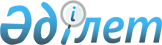 О Стратегическом плане Министерства охраны окружающей среды Республики Казахстан на 2009-2011 годыПостановление Правительства Республики Казахстан от 23 декабря 2008 года № 1222
      В соответствии со статьей 62 Бюджетного кодекса Республики Казахстан от 4 декабря 2008 года Правительство Республики Казахстан ПОСТАНОВЛЯЕТ: 
      1. Утвердить прилагаемый Стратегический план Министерства охраны окружающей среды Республики Казахстан на 2009-2011 годы. 
      2. Настоящее постановление вводится в действие с 1 января 2009 года и подлежит официальному опубликованию.  Стратегический план
Министерства охраны окружающей среды
Республики Казахстан на 2009-2011 годы
      г. Астана  Содержание
      1. Миссия и видение 
      2. Анализ текущей ситуации 
      3. Стратегические направления, цели и задачи деятельности 
      Министерства охраны окружающей среды Республики Казахстан 
      4. Функциональные возможности и возможные риски Министерства охраны 
      окружающей среды Республики Казахстан 
      5. Перечень программных и иных нормативных правовых документов 
      6. Бюджетные программы  1. Миссия и видение
      Миссия: создание условий по сохранению, восстановлению и улучшению качества окружающей среды, обеспечению перехода Республики Казахстан к устойчивому развитию для удовлетворения потребностей нынешнего и будущих поколений. 
      Видение: экологическое законодательство и механизмы его соблюдения на основе наилучшей международной практики и стандартов обеспечивают снижение эмиссий в окружающую среду, внедрение наилучших технологий и природоохранные мероприятия обеспечивают рациональное использование и восстановление природных ресурсов, институциональные меры позволяют внедрить принципы устойчивого развития в различные сферы социально-экономического развития страны, модернизация системы мониторинга окружающей среды и гидрометслужбы обеспечивает надежное прогнозирование погоды, стихийных природных явлений и доступность населения к информации о состоянии окружающей среды.  2. Анализ текущей ситуации
      Сноска. Раздел 2 с изменениями, внесенными постановлениями Правительства РК от 14.05.2009 № 715 ; от 14.04.2010 N 303.
       Утвержденная Указом Президента Республики Казахстан от 14 ноября 2006 года № 216 Концепция перехода Республики Казахстан к устойчивому развитию на 2007-2024 годы (далее - Концепция) ставит в качестве приоритетов вопросы эффективности использования ресурсов и энергии, сбалансированную демографическую политику, обеспечение экологической устойчивости. Тем самым повышается роль государства в решении вопросов экологии и охраны окружающей среды. Постановлением Правительства Республики Казахстан от 27 сентября 2007 года № 848 приняты целевые показатели перехода к устойчивому развитию. В этом документе определены конкретные значения ключевых экономических, социальных, экологических параметров, которые наша страна намечает достичь к 2009, 2012, 2018 и 2024 годам. 
      Принятие в 2007 году Экологического кодекса Республики Казахстан позволило обеспечить его соответствие международным стандартам и гармонизировать применяемые Казахстаном принципы с наилучшим международным опытом. 
      В то же время интенсивное развитие отечественной индустрии на современном этапе, сопровождаемое нерациональным использованием природных ресурсов и загрязнением окружающей среды, требуют применения более прогрессивных механизмов по снижению антропогенного воздействия на окружающую среду. 
      Выбросы промышленных предприятий Казахстана в атмосферу составляют порядка трех миллионов тонн в год, из которых 85 % приходится на 43 крупных предприятия. Продолжается процесс загрязнения, засорения и истощения поверхностных вод, основной причиной которых является сброс в водоемы неочищенных или недостаточно очищенных сточных вод. Ежегодные сбросы в водные объекты составляют порядка 2,5 миллионов тонн. По-прежнему остро стоит проблема доступа населения к качественной питьевой воде. 
      Несмотря на отдельные положительные сдвиги, в целом еще не удалось заметно снизить отрицательное влияние на здоровье людей и экосистему таких факторов, как загрязнение воздуха, почвы и воды. 
      Все более угрожающими становятся объемы загрязнения воздуха автомобильным транспортом, что обусловлено стремительным ростом численности автотранспортных средств на территории республики. Данная проблема наиболее актуальна для крупных городов республики, где вклад автотранспорта в загрязнение воздушного бассейна достигает 60 % и более от общегородского валового выброса. Необходимо введение новых нормативов и законодательных актов по экологической безопасности автотранспорта, международных стандартов в части технических требований к автотранспортным средствам и автомоторным топливам, а также научно-обоснованная оценка экологического воздействия автотранспортных средств. 
      Остается крайне неудовлетворительной ситуация с производственными отходами. Принимаемые меры пока не приближают нас к стандартам развитых стран. К настоящему времени на казахстанских предприятиях накоплено порядка 16 миллиардов тонн отходов. Ежегодно их количество возрастает более чем на 650 миллионов тонн, тогда как утилизируется около 15 % образовавшихся отходов. Для сравнения: в развитых странах этот показатель превышает 30 %. 
      В этой связи наиболее проблемными вопросами выступают: 
      1) загрязнение воздушного бассейна крупных городов и промышленных центров. Каспийский и Балхашский регионы; 
      2) загрязнение поверхностных и подземных вод, трансграничные водные проблемы; 
      3) накопление промышленных и бытовых отходов; 
      4) неудовлетворительное состояние систем водоотведения и канализационных очистных сооружений; 
      5) процессы опустынивания; 
      6) Аральская и Семипалатинская зоны экологического бедствия; 
      7) "исторические" загрязнения. 
      Для решения указанных проблем в качестве первого стратегического направления выделена стабилизация и улучшение качества окружающей среды, в цели которой входит снижение эмиссий в окружающую среду и восстановление природной среды. 
      Снижение эмиссий в окружающую среду будет обеспечиваться посредством диверсификации и технического перевооружения индустриальных объектов, внедрения наилучших доступных технологий. По опыту Евросоюза, вводятся комплексные экологические разрешения, включающие помимо нормативов эмиссий также критерии энергоэффективности, энерго и ресурсосбережения, а также сроки и порядок перехода к наилучшим доступным технологиям. Будет внедрено экологическое нормирование на основе целевых показателей качества окружающей среды, а также значительно будет сокращен список нормируемых веществ. 
      С целью снижения нагрузки на окружающую среду от добычи сырой нефти и попутного газа, на предприятия которых приходится 10 % выбросов в атмосферу страны от стационарных источников и образование значительной доли токсичных отходов, будет организована государственная сертификация предприятий по нефтедобыче, переработке и транспортировке на соответствие экологическим стандартам по принципу "Жасыл мунай - Зеленая нефть". 
      С вводом в действие Технического регламента о требованиях к выбросам вредных (загрязняющих) веществ автотранспортных средств, выпускаемым в обращение на территории Республики Казахстан, на экологическом этапе Евро-2 с января 2009 года будут запрещены производство и импорт автомоторного топлива, не соответствующего характеристикам, указанных в приложении 3 и ввоз в Казахстан автомобилей, не соответствующих приложению 4 указанного технического регламента. С 2011 года на экологическом этапе Евро-3 требования к характеристикам топлива и автотранспортным средствам при их выпуске в эксплуатацию и эксплуатации на территории республики будут ужесточены. В целях снижения выбросов автотранспорта Министерство предусматривает усиление государственного экологического контроля за соблюдением вышеуказанного технического регламента, а также за качеством реализуемого автомобильного топлива в розничной сети. 
      Основным препятствием на данном этапе является отсутствие соответствующих приборов и аппаратуры для анализа выхлопных газов и качества бензина, потребность в среднем оценивается минимум по два прибора для крупных городов страны. Кроме того, для вывода из эксплуатации старых автомобилей необходимо пересмотреть налог на автотранспортные средства, который должен учитывать как мощность двигателя, так и год его выпуска по принципу: чем старее авто - тем больше налог. 
      Необходимо внедрить эколого-экономические механизмы стимулирования природопользователей, в том числе обеспечить переход к экологическим налогам, повысить эффективность государственного экологического регулирования и контроля, расширить практику стимулирования природопользователей к внедрению систем управления охраной окружающей среды в соответствии со стандартами ISO 14001. Это позволит повысить конкурентоспособность казахстанских компаний в преддверии вступления во Всемирную торговую организацию (ВТО). 
      Будут приняты меры по созданию национальной системы мониторинга и отчетности по выбросам парниковых газов и созданию уполномоченного органа по регулированию деятельности по Киотскому протоколу . 
      Будет обеспечено эффективное функционирование разрешительной системы с поэтапным переходом всех крупнейших природопользователей к получению комплексных экологических разрешений, включающих не только параметры эмиссий в окружающую среду, но и обязательные требования к энерго- и ресурсосбережению, внедрению наилучших доступных технологий. 
      В соответствии с международным опытом, работа системы государственного природоохранного контроля будет направлена на конечную результативность, заключающейся в строгом соблюдении экологического законодательства, реализации мероприятий по снижению негативного воздействия на окружающую среду, исполнение применяемых санкций. Указанные меры позволят повысить позицию Казахстана по индикатору Глобального индекса конкурентоспособности "Строгость экологических правил", который предусматривает регулирование поведения людей по отношению к природе законодательным путем. По данному индикатору Казахстан занимает в настоящее время 95 место. С внедрением новых нормативных документов, закрепляющих обязательства и ответственность "загрязнителей" за издержки, связанные с загрязнением окружающей среды по их вине, позиция Казахстана по данному индексу в 2011 году повысится до 93 места. 
      Для реализации цели по восстановлению природной среды планируются дальнейшие шаги по обеспечению реализации проектов по строительству, реконструкции и модернизации систем водоотведения и канализационных очистных сооружений в городах Тараз, Актобе, Атырау, Уральск, Усть-Каменогорск, Семей, Актау, Курык, Бейнеу, Жанаозен, Балхаш и других, ликвидации исторических загрязнений и обеспечение комплекса мероприятий по улучшению состояния окружающей среды в зонах экологического бедствия. Будут продолжены работы по выполнению поручений Президента страны о ликвидации исторических загрязнений шестивалентным хромом в Актобе и свинцом в Шымкенте, для чего будут разработаны современные технологии очистки окружающей среды. Будут приняты дальнейшие меры по очистке территории Казахстана от стойких органических загрязнителей, предотвращению загрязнения казахстанской части Каспийского моря. Будут предприниматься меры по ликвидации биологического загрязнения ("заиливания") крупных казахстанских озер, в частности озер Боровое, Щучье, Жукей в Акмолинской области. 
      Повсеместно будут усилены требования к режиму особо охраняемых природных территорий. 
      Вторым стратегическим направлением определяем создание механизмов перехода Республики Казахстан к устойчивому развитию. Достижение устойчивого развития требует соблюдения принципов оптимального сочетания экономических, социальных и экологических факторов, и защита окружающей среды должна составлять неотъемлемую часть процесса развития и не может рассматриваться в отрыве от него. 
      Устойчивое развитие необходимо для достижения целей Стратегии развития Казахстана до 2030 года. Принцип устойчивого развития также заложен в основу стратегии вхождения Казахстана в число пятидесяти наиболее конкурентоспособных стран мира, обозначенной в Послании Президента Республики Казахстан Н. Назарбаева народу Казахстана от 1 марта 2006 года. 
      Для обеспечения перехода страны к устойчивому развитию и осуществления межотраслевой координации по вопросам обеспечения экологически устойчивого развития общества Министерством планируется: 
      1) создать эффективные механизмы внедрения принципов и целевых показателей устойчивого развития во все сферы государственного управления; 
      2) снизить эмиссии промышленных предприятий в окружающую среду за счет установления целевых показателей и квот, повышения эффективности государственного контроля, внедрения эколого-экономического стимулирования; 
      3) активизировать роль Казахстана в обеспечении трансграничного и международного взаимодействия в вопросах экологии и сохранения климата. 
      В соответствии с Планом мероприятий на 2007-2009 годы по реализации Концепции принимаются меры по включению принципов устойчивого развития во все государственные и отраслевые программы. Разработаны количественные критерии отнесения технологий к категории "прорывных". На основе 12 установочных параметров Концепции Правительством Республики Казахстан утверждены 32 межотраслевых целевых показателя перехода к устойчивому развитию. Данные целевые показатели подлежат непрерывному и систематическому анализу, коррекции и мониторингу. Необходимо обеспечить разработку и мониторинг целевых показателей устойчивого развития по регионам страны и отраслям экономики. Предупреждение и уменьшение экологических угроз здоровью населения будет способствовать улучшению демографической ситуации в стране. 
      Правительством Республики Казахстан принята и реализуется Программа "Обеспечение устойчивого развития Балхаш-Алакольского бассейна на 2007-2009 годы". В настоящее время Министерством разработана модель создания трансграничной зоны устойчивого развития на примере Жайык-Каспийской, на основе которой предполагается разработка региональных планов мероприятий по переходу к устойчивому развитию для восьми зон устойчивого экосистемного развития по бассейновому принципу. 
      Будет осуществляться деятельность Евразийского центра воды, направленного на комплексное решение проблем использования и охраны водных ресурсов на континенте, обеспечение трансферта технологий. Евразийский центр воды призван осуществлять ведение и мониторинг кадастров питьевых вод, их обязательную сертификацию и контроль качества, в соответствии с целевыми показателями, установленными Правительством Республики Казахстан. 
      В настоящее время гидроэнергетический потенциал нашей страны оценивается в 170 миллиардов киловатт часов в год. Потенциально возможная выработка солнечной энергии оценивается в 2,5 миллиарда киловатт часов в год. В рамках данного направления планируется создание законодательной базы эффективного использования возобновляемых ресурсов и альтернативных источников энергии. В 2009 году будет принят законопроект "О поддержке использования возобновляемых источников энергии", направленный на поддержку альтернативных источников энергии, в разработке которого Министерство является основным соисполнителем. Работа в данном направлении позволит повысить долю альтернативных источников энергии в республике не менее 0,03 % к 2011 году. Таким образом, в 2009-2011 годы будут созданы предпосылки для обеспечения перехода Республики Казахстан к устойчивому развитию, улучшения качества окружающей среды на всей территории Казахстана. 
      Следующий важный комплекс задач Министерства - внедрение современной системы экологического мониторинга и обеспечения гидрометеорологической безопасности Республики Казахстан. 
      По имеющимся оценкам, ежегодные экономические потери Казахстана за счет недооснащенности метеослужбы составляют порядка 200 миллионов долларов США. Это связано с тем, что доля погодозависимых отраслей в структуре ВВП нашей страны составляет 45 %. 
      Министерством разработана Концепция создания и ведения единой государственной системы мониторинга, которая утверждена совместным приказом 10 заинтересованных государственных органов. С текущего года внедряется система аэрокосмического мониторинга, что даст возможность с большой точностью определять объемы сжигания газа на факельных установках, площади нефтяных разливов как в морской среде, так и на земле. 
      Совместно с экспертами Всемирного банка разработаны принципы реформирования гидрометеослужбы, которая во всем мире считается фактором обеспечения национальной безопасности. По их данным, значения ежегодных дополнительных выгод за счет улучшения состояния гидрометслужбы может принести порядка 5 долларов выгод экономике в виде предотвращенного ущерба на 1 доллар вложенных в техническую модернизацию. 
      Для обеспечения гидрометеорологической безопасности страны необходима модернизация Национальной гидрометеорологической службы Республики Казахстан (НГМС). Министерством предлагается поэтапное переоснащение службы на уровне, лучшей мировой практики. Разрабатываемый в настоящее время Комплекс мер по модернизации НГМС Республики Казахстан на 2009-2011 годы с перспективой до 2015 года предусматривает формирование новой модели мониторинга окружающей среды, основанной на автоматических системах по наблюдениям за качеством воды, атмосферным воздухом, радиацией и почвой, открытие лабораторий экспресс-анализов на трансграничных реках, использование усовершенствованных методик измерения, создание моделей численных прогнозов погоды, развитие метеорологических и гидрологических прогнозов и систем раннего предупреждения об опасных и стихийных гидрометеорологических явлениях. 
      С целью улучшения качества и своевременности обслуживания предполагается развитие всех компонентов инфраструктуры, современных средств создания и распространения гидрометеорологической и экологической продукции. 
      В рамках данного направления планируется обеспечение координации ведения Единой государственной системы мониторинга окружающей среды и природных ресурсов. Министерством проведен подготовительный этап создания Единой системы мониторинга, преодолены межведомственные барьеры, создана правовая база и Государственный кадастр природных ресурсов Республики Казахстан. Для того, чтобы вся эта система заработала, необходимо на втором этапе создать центр Единой государственной системы мониторинга окружающей и провести совершенствование системы сбора информации и получения данных на ведомственной сети мониторинга. 
      Необходимая сумма финансирования первого этапа модернизации НГМС Казахстана (2009-2011 гг.) составляет 33 млрд. тенге. Выделяемые из республиканского бюджета финансовые средства на эти цели в сумме 4,0 млрд. тенге позволяют покрыть расходы лишь на замену морально устаревших приборов и оборудования на наблюдательной сети, без необходимого увеличения количества наблюдательных пунктов, что приведет только частично к улучшению показателей по оправдываемости прогнозов и эффективности оценки качества состояния окружающей среды.  3. Стратегические направления, цели и задачи деятельности
Министерства охраны окружающей среды Республики Казахстан
      1. Стабилизация и улучшение качества окружающей среды 
      2. Создание механизмов перехода Республики Казахстан к устойчивому развитию 
      3. Модернизация и ведение гидрометеорологического и экологического мониторинга   Стратегические направления, цели и показатели деятельности
Министерства охраны окружающей среды
      Сноска. Приложение 1 с изменениями, внесенными постановлениями Правительства РК от 14.05.2009 № 715; от 15.12.2009 № 2122. 4. Функциональные возможности Министерства охраны
окружающей среды и возможные риски
      В рамках проводимой административной реформы Министерством создан Комитет экологического регулирования и контроля (далее - Комитет), которому переданы регулятивные и контрольные функции в области охраны окружающей среды. Все территориальные подразделения в настоящее время формируются не по административно-территориальному, а по бассейновому принципу, что позволит обеспечить эффективное природопользование и сохранение природных ресурсов на основе единого подхода к управлению территориями, относящимися к целостным экологическим системам. Количество территориальных подразделений сокращено с 16 до 8 единиц и они непосредственно подчиняются Комитету. Министерством будет продолжена системная работа по совершенствованию внутренней среды и улучшению результатов деятельности. 
      Для достижения поставленных стратегических направлений, целей необходима дальнейшая реализация Экологического кодекса, гармонизация нормативов качества окружающей среды с международными стандартами. Необходимо внедрить единую систему управления отходами производства и потребления, обеспечить очистку территории страны от исторических загрязнений и решить проблему загрязнения воздуха в крупных городах транспортом. 
      Для формирования эффективной эколого-экономической системы, способствующей внедрению наилучших доступных, экологичных и прорывных технологий необходимо дальнейшее совершенствование системы экологического регулирования и контроля, постоянное повышение технического оснащения государственного природоохранного контроля. Установления промышленных предприятий целевых показателей и квот, повышения эффективности государственного контроля, внедрения эколого-экономического стимулирования. Внедрение на предприятиях системы управления охраной окружающей среды в соответствии со стандартом ISO 14001, ведение экологических налогов, организация сертификации предприятий по нефтедобыче, переработке и транспортировке на соответствие экологическим стандартам. В рамках разграничения функций между центральными и местными исполнительными органами будут переданы на местный уровень функции по выдаче разрешений и проведению экологической экспертизы природопользователям, относящихся ко 2 и 3 категории. 
      Для обеспечения перехода к устойчивому развитию и повышение Йельского индекса экологической устойчивости для Республики Казахстан необходимо внедрение устойчивых моделей производства и потребления, использование новых и экологически безопасных технологий, повышение доли возобновляемых ресурсов и источников энергии в Республике Казахстан и внедрение механизма стимулирования использования возобновляемых источников энергии, обеспечение деятельности Евразийского центра воды. 
      Для организации достижения целей устойчивого развития в разрезе отраслей и регионов необходимо создание центра по проблемам устойчивого развития, ряда координационных центров в регионах, обеспечивающих реализацию региональных планов мероприятий по переходу к устойчивому развитию и проведение мониторинга целевых показателей. 
      Для решения экологических проблем трансграничного характера необходимо продолжение работ по созданию межрегиональных зон устойчивого развития по бассейновому принципу. 
      Для внедрения современной системы экологического мониторинга и обеспечения гидрометеорологической безопасности Республики Казахстан необходимо обеспечить реформирование национальной системы гидрометеорологического и экологического мониторинга перспективой до 2015 года. 
      Для улучшения и совершенствования деятельности Министерства будет проводиться рейтинговая оценка эффективности и качества деятельности территориальных подразделений Министерства, проводимая соответствующим комитетом. Проведение оценки позволит определить имеющиеся недостатки в детальности, выявить слабые места, повысить качество исполнения государственных услуг и внедрить систему управления охраной окружающей среды в территориальных управлениях. 
      Для обеспечения Министерства кадрами, сокращения текучести кадров необходимо постоянное повышение кадрового потенциала, привлечение квалифицированных специалистов, повышение уровня квалификации, а также стимулирование работников. Необходимо повышение качества и количества курсов обучения в области аудиторских экологических услуг и экологического страхования, проводимых Информационно-аналитическим центром при Министерстве. Для повышения качества и мониторинга исполнительской дисциплины расширить функциональное применение информационных программ на всех этапах прохождения документации.  Возможные риски
      В процессе своей деятельности Министерство может столкнуться с возникновением целого ряда рисков. В зависимости от типа и источника риска для их управления Министерством будут реализовываться стандартные и ситуативные специальные меры. Ниже представлен перечень основных рисков.    Межведомственное взаимодействие
      Сноска. Таблица с изменениями, внесенными постановлением Правительства РК от 14.05.2009 № 715 . 


      Примечание: расшифровка аббревиатур: 
            МТК   - Министерство транспорта и коммуникаций Республики 
                    Казахстан 
            МЭМР  - Министерство энергетики и минеральных ресурсов 
                    Республики Казахстан 
            МИТ   - Министерство индустрии и торговли Республики Казахстан 
            МСХ   - Министерство сельского хозяйства Республики Казахстан 
            МОН   - Министерство образования и науки Республики Казахстан 
            МТСЗН - Министерство труда и социальной защиты населения 
                    Республики Казахстан 
            МЭБП  - Министерство экономики и бюджетного планирования 
                    Республики Казахстан 
            МФ    - Министерство финансов Республики Казахстан 
            АЗР   - Агентство Республики Казахстан по управлению 
                    земельными ресурсами 
            МВД   - Министерство внутренних дел Республики Казахстан 
            МЗ    - Министерство здравоохранения Республики Казахстан 
            МИД   - Министерство иностранных дел Республики Казахстан 
            МЧС   - Министерство чрезвычайных ситуаций Республики 
                    Казахстан 
            НКА   - Национальное космическое агентство Республики 
                    Казахстан 
            АИС   - Агентство Республики Казахстан по информации и связи  5. Перечень программных и иных нормативных правовых документов
      1. Конституция Республики Казахстан от 30 августа 1995 года 
      2. Экологический Кодекс Республики Казахстан от 9 января 2007 года 
      3. Бюджетный Кодекс Республики Казахстан от 4 декабря 2008 года 
      4. Закон Республики Казахстан от 4 декабря 2008 года "О республиканском бюджете на 2009-2011 годы" 
      5. Указ Президента Республики Казахстан от 3 декабря 2003 года № 1241 "О Концепции экологической безопасности Республики Казахстан на 2004-2015 годы" 
      6. Указ Президента Республики Казахстан от 14 ноября 2006 года № 216 "О Концепции перехода Республики Казахстан к устойчивому развитию на 2007-2024 годы" 
      7. Постановление Правительства Республики Казахстан от 2 марта 2007 года № 163 "Об утверждении Программы "Обеспечение устойчивого развития Балхаш-Алакольского бассейна на 2007-2009 годы" 
      8. Постановление Правительства Республики Казахстан от 19 февраля 2008 года № 162 "Об утверждении Программы "Охрана окружающей среды Республики Казахстан на 2008-2010 годы" 
      9. Постановление Правительства Республики Казахстан от 27 сентября 2007 года № 848 "Об утверждении целевых показателей перехода к устойчивому развитию" 
      10. Постановление Правительства Республики Казахстан от 28 декабря 2007 года № 1332 "О Концепции достижения качественно нового уровня конкурентоспособности и экспортных возможностей экономики Республики Казахстан на 2008-2015 годы" 
      11. Постановление Правительства Республики Казахстан от 14 февраля 2007 года № 111-1 "Об утверждении Плана мероприятий на 2007-2009 годы по реализации Концепции перехода Республики Казахстан к устойчивому развитию на 2007-2024 годы".  Раздел 6. Бюджетные программы
      Сноска. Раздел 6 с изменениями, внесенными постановлением Правительства РК от 14.05.2009 № 715 . 
       Министерство охраны окружающей среды является администратором по 15-ти бюджетным программам, из которых 9 - текущие, 6 - бюджетные программы развития. Бюджетные программы разработаны по форме согласно приложениям 3 по каждой в отдельности. 
      Свод бюджетных программ представлен в приложении 5. 
      Общий объем финансирования по действующим бюджетным программам в 2008 году составит 9,4 млрд. тенге, в том числе по текущим бюджетным программам - 4,3 млрд. тенге, программам развития - 5,1 млрд. тенге. 
      В структуре бюджетных программ Министерства разработаны три новые бюджетные программы с общей суммой предполагаемых бюджетных расходов в плановый период 4,56 млрд. тенге: "Модернизация Национальной гидрометеорологической службы Республики Казахстан", "Внедрение принципов устойчивого развития в Республике Казахстан", "Целевые текущие трансферты областным бюджетам, бюджетам городов Астаны и Алматы на передаваемые административные функции в рамках разграничения полномочий между уровнями государственного управления". 
      Кроме этого, из программы 001 "Обеспечение деятельности уполномоченного органа в области охраны окружающей среды" исключены затраты капитальные затраты (ремонт, материально-техническое обеспечение, информационно техническое обеспечение и выделены в отдельные бюджетные программы. Проведено распределение средств по приоритетным мероприятиям, включаемым в Стратегические направления с точки зрения их финансирования. 
      Общие бюджетные расходы на реализацию Стратегического плана на 2009-2011 годы составляют 35,6 млрд. тенге, в том числе в 2009 году - 6,5 млрд. тенге, в 2010 году - 17,1 млрд. тенге и в 2011 году - 12,0 млрд. тенге. 
      Распределение расходов по стратегическим направлениям, целям, задачам и бюджетным программам представлено по форме согласно приложению 6.   Бюджетная программа, направленная на предоставление услуг
по обеспечению деятельности государственного органа
      Сноска. Приложение 3 (001) с изменениями, внесенными постановлениями Правительства РК от 14.05.2009 № 715; от 15.12.2009 № 2122.  Бюджетная программа Министерства охраны окружающей среды
Республики Казахстан
      Сноска. Приложение 3 (002) с изменениями, внесенными постановлением Правительства РК от 14.05.2009 № 715 .   Бюджетная программа Министерства охраны окружающей среды
Республики Казахстан
      Сноска. Приложение 3 (003) с изменениями, внесенными постановлениями Правительства РК от 14.05.2009 № 715; от 15.12.2009 № 2122.  Бюджетная программа Министерства охраны окружающей среды
Республики Казахстан
      Сноска. Приложение 3 (004) с изменениями, внесенными постановлениями Правительства РК от 14.05.2009 № 715; от 15.12.2009 № 2122.  Бюджетная программа Министерства охраны окружающей среды
Республики Казахстан
      Сноска. Приложение 3 (006) с изменениями, внесенными постановлением Правительства РК от 15.12.2009 № 2122.  Бюджетная программа Министерства охраны окружающей среды
Республики Казахстан
      Сноска. Приложение 3 (008) с изменениями, внесенными постановлением Правительства РК от 15.12.2009 № 2122.  Бюджетная программа Министерства охраны окружающей среды
Республики Казахстан
      Сноска. Приложение 3 (009) с изменениями, внесенными постановлениями Правительства РК от 14.05.2009 № 715; от 15.12.2009 № 2122.  Бюджетная программа Министерства охраны окружающей среды
Республики Казахстан
      Сноска. Приложение 3 (010) с изменениями, внесенными постановлением Правительства РК от 14.05.2009 № 715 .   Бюджетная программа Министерства охраны окружающей среды
Республики Казахстан
      Сноска. Приложение 3 (011) с изменениями, внесенными постановлением Правительства РК от 14.05.2009 № 715 .   Бюджетная программа Министерства охраны окружающей среды
Республики Казахстан  Бюджетная программа Министерства охраны окружающей среды
Республики Казахстан
      Сноска. Приложение 3 (013) с изменениями, внесенными постановлением Правительства РК от 15.12.2009 № 2122.  Бюджетная программа Министерства охраны окружающей среды
Республики Казахстан
      Сноска. Приложение 3 (014) с изменениями, внесенными постановлениями Правительства РК от 14.05.2009 № 715; от 15.12.2009 № 2122.  Бюджетная программа Министерства охраны окружающей среды
Республики Казахстан
      Сноска. Приложение 3 (015) с изменениями, внесенными постановлением Правительства РК от 15.12.2009 № 2122.  Бюджетная программа Министерства охраны окружающей среды
Республики Казахстан  Бюджетная программа Министерства охраны окружающей среды
Республики Казахстан Свод
бюджетных расходов Министерства охраны
окружающей среды Республики Казахстан
      Сноска. Приложение 5 в редакции постановления Правительства РК от 15.12.2009 № 2122. Распределение расходов
по стратегическим направлениям, целям, задачам и
бюджетным программам
      Сноска. Приложение 6 в редакции постановления Правительства РК от 15.12.2009 № 2122.
					© 2012. РГП на ПХВ «Институт законодательства и правовой информации Республики Казахстан» Министерства юстиции Республики Казахстан
				
Премьер-Министр
Республики Казахстан
К. МасимовУтвержден
постановлением Правительства
Республики Казахстан
от 23 декабря 2008 года № 1222 Приложение 1
 Стратегические направления, 
цели и бюджетные программы 
(наименования) 
Ед. 
изм. 
Отчетный 
период 
Отчетный 
период 
Плановый период 
Плановый период 
Плановый период 
 Стратегические направления, 
цели и бюджетные программы 
(наименования) 
Ед. 
изм. 
2007 
год 
(отчет) 
2008 
год 
(план) 
2009 
год 
2010 
год 
2011 
год 
Стратегическое направление 1. 
Стабилизация и улучшение 
качества окружающей среды 
Цель 1.1. Снижение эмиссий в 
окружающую среду 
Целевой индикатор 
1. Удельный валовый выброс в 
атмосферу загрязняющих веществ 
тонн на 
млн. 
тенге 
ВВП 
0,31 
0,30 
0,29 
0,28 
0,27 
2. Объем переработки отходов 
к их образованию, % 
% 
15,0 
15,0 
15,5 
16,0 
18,0 
3. Сбросы загрязняющих 
веществ в водные источники 
тонн на 
млн. 
тенге 
ВВП 
0,20 
0,19 
0,185 
0,18 
0,17 
Задача 1.1.1. Разработка и 
реализация мер по снижению 
выбросов и сбросов в 
окружающую среду и размещения 
отходов 
Объем установленных значений 
валового выброса 
млн. 
тонн 
3,53 
3,45 
3,4 
3,35 
3,3 
Проведение процедуры 
государственной экологической 
экспертизы нормативных 
правовых актов, нормативно- 
технических и инструктивно- 
методических документов, 
реализация которых может 
привести к негативным 
воздействиям на окружающую 
среду 
% 
35 
80 
100 
100 
100 
Задача 1.1.2. Формирование 
научного обеспечения 
процессов снижения уровня 
эмиссий в окружающую среду, 
снижения воздействия стойких 
органических загрязнителей на 
окружающую среду, 
восстановления окружающей 
среды и обеспечения 
нормативной методической 
документации для поэтапного 
достижения нормативов 
качества окружающей среды и 
усиления экологических правил 
Внедрение научно- 
исследовательских работ в 
практику 
% 
30 
45 
50 
55 
60 
Количество разработанной 
нормативной методической 
документации в развитие 
Экологического кодекса 
шт. 
50 
- 
85 
130 
170 
Повышение индекса "Строгость 
экологических правил" 
место 
95 
95 
94 
93 
Задача 1.1.3. 
Совершенствование эколого- 
экономических механизмов 
охраны окружающей среды 
Обеспечение соотношения между 
средствами, полученными от 
экологических платежей 
(налогов), и расходами 
государственного бюджета на 
охрану окружающей среды 
% 
75,8 
85 
90 
95 
100 
Количество разработанных 
нормативных правовых актов 
в поддержку Киотского 
протокола 
шт. 
3 
3 
1 
Количество аккумулированных 
и реализуемых проектов по 
снижению парниковых газов в 
рамках Киотского протокола 
шт. 
3 
10 
20 
20 
Задача 1.1.4. 
Совершенствование системы 
экологического регулирования 
и контроля 
Доля крупных объектов 
природопользования, чьи 
суммарные выбросы оставались 
в пределах установленных 
лимитов, (%) 
% 
79 
79 
82 
85 
88 
Доля крупных объектов 
природопользования, чьи 
суммарные сбросы оставались 
в пределах установленных 
лимитов, (%) 
% 
83 
83 
85 
88 
90 
Доля крупных объектов 
природопользования, чьи 
токсичные отходы оставались 
в пределах лимитов, (%) 
% 
65 
65 
67 
70 
75 
Доля крупных объектов 
природопользования, 
выполняющих планы 
природоохранных мероприятий 
в срок, (%) 
% 
62 
62 
64 
70 
75 
Доля природопользователей, 
представляющих в срок 
экологическую отчетность, (%) 
% 
94 
94 
95 
97 
98 
Количество нарушений 
природоохранного 
законодательства, случаев 
на одну проверку, (%) 
% 
1,10 
1,10 
0,89 
0,79 
0,69 
Выполненных предписаний 
государственного контроля, % 
к общему количеству выданных 
предписаний, (%) 
% 
84 
84 
85 
88 
90 
Проведение обязательных 
экологических аудитов крупных 
природопользователей 
кол-во, 
шт. 
10 
10 
10 
Внедрение комплексных систем 
производственного 
экологического контроля на 
основе цифровых технологий 
крупных предприятий 
% к 
общему 
кол-ву 
1 
3 
5 
Задача 1.1.5. Материально- 
техническое обеспечение 
территориальных 
подразделений, техническое 
перевооружение и оснащение 
аналитических лабораторий, 
повышение кадрового и 
методологического обеспечения 
инспекционной работы 
Аккредитация лабораторий по 
стандарту СТ РК ИСО/МЭК 
17025-2007 
кол-во 
6 
6 
6 
4 
3 
Повышение оснащенности 
лабораторий оборудованием и 
приборами по регионам 
% 
70 
80 
80 
87 
90 
Цель 1.2. Восстановление 
природной среды 
Целевой индикатор 
Разработка технологий по 
очистке природных очагов 
"исторических загрязнений" 
кол-во, 
шт. 
3 
3 
3 
2 
2 
Приостановление и 
предотвращение процесса 
опустынивания и деградации 
млн. га 
204,38 
204,35 
204,34 
204,27 
204,17 
Задача 1.2.1. Реализация 
проектов по строительству, 
реконструкции и модернизации 
систем водоотведения и 
канализационных очистных 
сооружений 
Количество реализуемых 
проектов по строительству, 
модернизации и реконструкции 
шт. 
4 
10 
2 
Задача 1.2.2. Проведение 
комплекса мер по улучшению 
экологической ситуации в 
зонах экологического бедствия 
Проведение научных 
исследований по изучению 
экологической ситуации в 
зонах экологического бедствия 
шт. 
2 
4 
3 
Задача 1.2.3. Приостановление 
деградации природной среды, 
ликвидация "исторических" 
загрязнений 
Приостановление и 
предотвращение процесса 
опустынивания и деградации 
млн. га 
204,38 
204,35 
204,34 
204,27 
204,17 
Процент очищенной территории 
от "исторических" загрязнений 
по реализуемым проектам, 
финансируемым из 
республиканского бюджета 
% 
50 
100 
Стратегическое направление 2. 
Создание механизмов перехода 
Республики Казахстан к 
устойчивому развитию 
Цель 2.1. Формирование 
инструментов 
сбалансированного развития 
Целевой индикатор 
1. Индекс экологической 
устойчивости 
63,8 
64 
64,5 
65 
66 
2. Показатель эффективности 
использования ресурсов 
0,31 
0,32 
0,33 
0,34 
0,35 
3. Энергоемкость экономики 
тонн 
нефтя- 
ного 
эквива- 
лента 
на 
миллион 
тенге 
ВВП 
16,6 
16 
15 
12,5 
11,3 
Задача 2.1.1. Внедрение 
принципов устойчивого 
развития и разработка целевых 
показателей устойчивого 
развития по регионам и 
отраслям Казахстана 
Количество регионов, для 
которых разработаны целевые 
показатели качества 
окружающей среды 
кол-во 
2 
4 
10 
Количество регионов, для 
которых разработаны программы 
перехода к устойчивому 
развитию 
кол-во 
1 
2 
3 
10 
Задача 2.1.2. Оценка рисков 
для здоровья населения от 
загрязнения окружающей среды 
по регионам Казахстана 
2 
5 
10 
Разработка и внедрение 
методических документов по 
оценке рисков 
кол-во, 
шт. 
1 
2 
3 
4 
Цель 2.2. Углубление 
международного экологического 
сотрудничества и формирование 
зон устойчивого развития 
Целевой индикатор 
1. Проведение комплекса мер 
по формированию трансгранич- 
ных зон устойчивого развития 
кол-во, 
шт. 
1 
1 
1 
2. Проведение крупных 
международных форумов 
(конференций) по экологии и 
устойчивому развитию в 
Республике Казахстан 
кол-во, 
шт. 
1 
1 
Задача 2.2.1. Активизация 
международного сотрудничества 
с другими государствами в 
вопросах экологии и 
устойчивого развития, 
реализация международных 
конвенций, регулирующих 
вопросы охраны окружающей 
среды 
Проведение международных 
форумов (конференций) по 
устойчивому развитию и 
экологии 
кол-во, 
шт. 
1 
1 
Научное обеспечение 
реализации международных 
конвенций и создания 
экосистемных зон Казахстана 
по бассейновому принципу 
шт. 
14 
5
7 
7 
Задача 2.2.2. Осуществлять 
мероприятия по предупреждению 
загрязнения шельфа 
Каспийского моря и 
прилегающих территорий 
Участие в подготовке проектов 
Протоколов к Рамочной 
конвенции по защите морской 
среды Каспийского моря 
кол-во, 
шт. 
1 
1 
Цель 2.3. Ориентирование 
экономики и создание условий 
для эффективного 
использования возобновляемых 
ресурсов и источников энергии 
Целевой индикатор 
1. Доля использования 
альтернативных источников 
энергии к общему объему 
энергопотребления 
% 
0,023 
0,026 
0,028 
0,03 
0,03 
Задача 2.3.1. Создание 
правовой основы, 
стратегических документов в 
области эффективного 
использования возобновляемых 
источников энергии 
Принятие Указа Президента 
Республики Казахстан об 
утверждении Стратегии 
эффективного использования 
энергии и возобновляемых 
ресурсов в целях устойчивого 
развития Республики Казахстан 
до 2024 года и Плана 
мероприятий к данной Стратегии 
кол-во 
2 
Внедрение механизма 
стимулирования использования 
возобновляемых источников 
энергии 
кол-во, 
шт. 
1 
Задача 2.3.2. Разработка и 
реализация проектов по 
эффективному использованию 
и сохранению природных 
ресурсов и развитию 
альтернативной энергетики 
Достижение высоких стандартов 
качества окружающей среды за 
счет развития и внедрения 
альтернативной энергетики 
кол-во, 
шт. 
1 
Стратегическое направление 3. 
Модернизация и ведение 
гидрометеорологического и 
экологического мониторинга 
Цель 3.1. Обеспечение 
гидрометеорологической и 
экологической безопасности 
Целевой индикатор 
Оправдываемость прогнозов 
погоды: 
1) суточных прогнозов погоды 
по пункту 
% 
88 
88 
88 
88 
88 
2) долгосрочных 
гидрологических прогнозов 
погоды 
% 
80 
80 
80 
80 
80 
3) долгосрочных 
агрометеорологических 
прогнозов погоды 
% 
82 
82 
82 
82 
82 
Задача 3.1.1. Развитие 
государственной системы 
гидрометеорологических 
наблюдений и сети наблюдений 
за состоянием окружающей среды 
Ввод в эксплуатацию пунктов 
наблюдения, в том числе за 
качеством атмосферного воздуха 
шт. 
4 
Увеличение количества водных 
объектов, охваченных 
наблюдениями за состоянием 
окружающей среды 
2 
8 
5 
1 
1 
Задача 3.1.2. Модернизация 
средств связи, обработки и 
передачи данных 
Увеличение пропускной 
способности цифрового канала 
килобит 
/сек. 
28,8 
28,8 
28,8 
64 
64 
Задача 3.1.3. Модернизация 
прогностической деятельности 
Внедрение автоматизированных 
рабочих мест 
шт. 
6 
11 
Задача 3.1.4. 
Совершенствование системы 
организации и управления НГМС 
Республики Казахстан 
Создание и развитие Службы 
средств измерений 
1 
Задача 3.1.5. Обеспечение 
служебно-производственными 
зданиями подразделений 
Национальной 
гидрометеорологической службы 
Республики Казахстан 
Завершение строительства 
служебно-производственных 
зданий 
ед. 
1 
2 
3 
Приобретение помещения для 
химлаборатории в городе 
Уральске 
ед. 
1 
Цель 3.2. Совершенствование 
гидрометеорологического и 
экологического мониторинга 
Целевой индикатор 
Обеспечение освещения 
территории Республики 
Казахстан 
гидрометеорологической и 
экологической информацией 
% 
58 
60 
60 
60 
61 
Задача 3.2.1. Обеспечение 
потребности государства и 
населения в гидрометеорологи- 
ческой информации, в том 
числе своевременном 
предупреждении об опасных и 
стихийных гидрометеорологи- 
ческих явлениях 
Увеличение времени 
заблаговременности штормовых 
предупреждений об опасных и 
стихийных гидрометеорологи- 
ческих явлениях 
час. 
до 48 
до 48 
до 48 
до 48 
до 60 
Задача 3.2.2. Обеспечение 
государственных органов и 
населения информацией о 
состоянии загрязнения 
окружающей среды 
Расширение спектра 
определяемых показателей в 
почвах 
кол-во 
показа- 
телей 
до 5 
до 5 
до 5 
до 6 
до 6 
Наименование 
риска 
Возможные 
последствия в 
случае непринятия 
превентивных и (или) 
своевременных мер 
реагирования 
Механизмы и 
меры управления 
1 
2 
3 
Глобальные 
Глобальные 
Глобальные 
Нарастание 
последствий 
глобального 
изменения 
климата 
Возникновение 
чрезвычайных 
экологических 
ситуаций, 
дестабилизация 
водных ресурсов 
Принятие мер по снижению 
выбросов парниковых газов, 
углубление международного 
сотрудничества, ратификация 
Киотского протокола, 
проведение переговоров по 
вступлению Казахстана в 
режим пост-Киото 
Трансграничные 
загрязнения 
природной среды 
Неконтролируемая 
деградация природных 
объектов и 
экологических систем 
Создание системы эффективного 
экологического мониторинга и 
мер оперативного реагирования, 
формирование трансграничных 
зон устойчивого развития, 
обеспечение деятельности 
Евразийского центра воды 
Внутристрановые 
Внутристрановые 
Внутристрановые 
Повышение 
эмиссий 
вследствие 
роста экономики 
Ухудшение состояния 
окружающей среды 
Стимулирование перехода к 
наилучшим доступным 
технологиям, квотирование 
эмиссий, проведение 
экологической экспертизы 
проектов и программ развития 
Возникновение 
критических 
экологических 
ситуаций в 
зонах с 
накопленными 
историческими 
загрязнениями 
Неблагоприятные 
последствия для 
здоровья человека и 
демографической 
ситуации 
Проведение инвентаризации 
исторических загрязнений, 
придание проектам по их 
реализации статуса приоритетных 
Загрязнение 
Каспийского 
моря вследствие 
нарастающих 
нефтяных 
операций 
Разрушение уникальных 
экологических систем 
Внедрение системы мониторинга 
на Каспии, реализация 
превентивных мероприятий, 
применение повышенных 
требований к проектам 
разработки нефтяных 
месторождений, проведение 
конкурсов "Жасыл мунай - 
Зеленая нефть" 
Институциональные 
Институциональные 
Институциональные 
Недостаточная 
координация и 
неэффективность 
деятельности 
местных 
исполнительных 
органов в 
вопросах 
экологии 
Обострение локальных 
экологических проблем 
Выполнение надзорных функций 
за деятельностью местных 
исполнительных органов 
Отсутствие 
стимулирующего 
эффекта от 
применяемых 
эколого- 
экономических 
механизмов 
Невозможность 
обеспечения перехода 
природопользователей 
к наилучшим доступным 
технологиям, торможе- 
ние в реализации 
приоритетных экологи- 
ческих проектов 
Введение новых эколого- 
экономических механизмов 
стимулирования 
природопользователей, 
применение эффективной системы 
санкций к нарушителям 
законодательства 
Сохранение 
технической 
недооснащен- 
ности гидроме- 
теослужбы и 
системы 
экологического 
мониторинга 
Снижение точности 
прогнозов, 
несвоевременное 
реагирование на 
возникновение 
чрезвычайных ситуаций 
природного и экологи- 
ческого характера 
Реализация программы 
реформирования и переоснащения 
системы мониторинга в 
соответствии с международными 
стандартами 
 Стратегическое 
направление, 
цели, задачи 
Мероприятия, требующие межотраслевой 
координации 
Стратегическое 
направление 1. 
Стабилизация и 
улучшение качества 
окружающей среды 
Цель 1.1. Снижение 
эмиссий в окружающую 
среду 
МТК, МЭМР - разработка и реализация мер по 
безопасной перевозке (транспортировке) опасных 
отходов, вторичному вовлечению неопасных и 
малоопасных отходов в производство для нужд 
отраслей промышленности; 
МИТ - разработка и внедрение малоотходных 
технико-технологических мероприятий по 
комплексной переработке промышленных отходов, 
утилизации отходов потребления; 
МСХ - обеспечение безопасности и безотходности 
при применении сельскохозяйственных реагентов. 
МОН - научное обеспечение решения 
экологических проблем; 
МТСЗН - разработка и внедрение современных 
стандартов безопасности и охраны труда 
(МОТ-СУОТ-2001, OHSAS-18001) на предприятиях: 
в 2009 году - на 5 %, в 2010 году - на 10 %, 
2015 году - на 15 % от числа действующих 
предприятий. 
Задача 1.1.1. 
Разработка и 
реализация мер по 
снижению выбросов и 
сбросов в окружающую 
среду и размещения 
отходов 
Задача 1.1.3. 
Совершенствование 
экономических 
механизмов охраны 
окружающей среды 
МЭБП - законодательное обеспечение проведения 
политики внедрения ресурсосберегающих и 
безотходных технологий во всех сферах 
хозяйственной деятельности; 
МИТ, МОН, МЭМР, МСХ, МФ (Таможенный комитет) - 
внедрение комплекса мер по сокращению ввоза 
устаревших технологий и оборудования и 
стимулированию использования современных 
ресурсосберегающих и безотходных технологий во 
всех сферах хозяйственной деятельности. 
Задача 1.1.4. 
Совершенствование 
системы 
экологического 
регулирования и 
контроля 
МЭМР, МСХ, АЗР, МВД - работа по предотвращению 
и пресечению всех видов нелегального 
использования природных ресурсов, усиление 
государственного контроля за соблюдением 
действующих норм и требований в пределах своей 
компетенции; 
МЗ - улучшение стандартов питания, усиления 
контроля за качеством продуктов питания на 
внутреннем рынке; 
МЧС - повышение уровня промышленной 
безопасности 
Цель 1.2. 
Восстановление 
природной среды 
Задача 1.2.2. 
Проведение комплекса 
мер по улучшению 
экологической 
ситуации в зонах 
экологического 
бедствия 
МЭБП - финансовое обеспечение мероприятий по 
улучшению экологической ситуации в зонах 
экологического бедствия, предусмотренных 
стратегическими и программными документами 
страны 
МИТ, МЭБП, МОН, МСХ - согласованная выработка 
путей сокращения в структуре национальной 
экономики доли предприятий, эксплуатирующих 
природные ресурсы, развития наукоемких 
природосберегающих высокотехнологичных 
производств 
МИТ, МЭБП, МОН, МСХ, МЗ - согласованная 
выработка мер по стабилизации и снижению 
степени экологического неблагополучия, 
снижению уровня воздействия хозяйственной и 
иной деятельности на окружающую среду, 
проведению оперативных мер по восстановлению 
природных ресурсов и минимизации последствий 
на состояние здоровья населения 
Задача 1.2.3. 
Приостановление 
деградации 
природной среды, 
ликвидация 
"исторических" 
загрязнений 
МСХ - внедрение систем обустройства 
сельскохозяйственных земель и ведения 
сельского хозяйства, адаптированных к 
природным ландшафтам, развитию экологически 
чистых сельскохозяйственных технологий, 
сохранению и восстановлению естественного 
плодородия почв на землях 
сельскохозяйственного назначения 
АЗР - усиление контроля рационального 
использования и охраны земельных ресурсов, 
выработка путей прекращения процессов 
деградации земель 
Стратегическое 
направление 2. 
Создание механизмов 
перехода Республики 
Казахстан к 
устойчивому развитию 
Цель 2.1. 
Формирование 
инструментов 
сбалансированного 
развития 
МОН - принятие мер по интегрированию в учебные 
программы и планы вопросов устойчивого 
развития; 
Акиматы областей, городов Астаны и Алматы - 
обеспечение разработки регионального плана 
мероприятий по переходу к устойчивому 
развитию, проведение мониторинга достижения 
индикаторов устойчивого развития региона; 
МЭМР, МИТ, МСХ, МТК, МЗ, МОН, АЗР - 
обеспечение разработки целевых показателей 
устойчивого развития отрасли; 
МТСЗН - обеспечить достижение целевых 
показателей устойчивого развития отрасли по 
развитию трудовых ресурсов, обеспечению 
безопасных условий трудовой деятельности, 
реализации государственных, социальных 
гарантий, содействию снижению бедности; 
АИС - интеграция с базовыми компонентами 
"Электронного Правительства" для мониторинга 
процесса перехода к устойчивому развитию 
Задача 2.1.1. 
Разработка целевых 
показателей 
устойчивого развития 
по регионам и 
отраслям Казахстана 
МОН - принятие мер по интегрированию в учебные 
программы и планы вопросов устойчивого 
развития; 
Акиматы областей, городов Астаны и Алматы - 
обеспечение разработки регионального плана 
мероприятий по переходу к устойчивому 
развитию, проведение мониторинга достижения 
индикаторов устойчивого развития региона; 
МЭМР, МИТ, МСХ, МТК, МЗ, МОН, АЗР - 
обеспечение разработки целевых показателей 
устойчивого развития отрасли; 
МТСЗН - обеспечить достижение целевых 
показателей устойчивого развития отрасли по 
развитию трудовых ресурсов, обеспечению 
безопасных условий трудовой деятельности, 
реализации государственных, социальных 
гарантий, содействию снижению бедности; 
АИС - интеграция с базовыми компонентами 
"Электронного Правительства" для мониторинга 
процесса перехода к устойчивому развитию 
Задача 2.1.2. 
Оценка рисков для 
здоровья населения 
от загрязнения 
окружающей среды по 
регионам Казахстана 
МЗ - предоставление аналитической информации 
по вопросам взаимосвязи экологической ситуации 
и здоровья населения 
Задача 2.2.1. 
Активизация 
международного 
сотрудничества с 
другими государства- 
ми в вопросах 
экологии и 
устойчивого 
развития, реализация 
международных кон- 
венций, регулирующих 
вопросы охраны 
окружающей среды 
МИД - осуществление согласованной 
международной экологической политики, 
содействие в организации международных форумов 
(конференций) по устойчивому развитию и 
экологии 
Задача 2.3.1. 
Создание правовой 
основы, 
стратегических 
документов в области 
эффективного 
использования 
возобновляемых 
источников энергии 
МЭМР, МСХ, Акиматы областей, городов Астаны и 
Алматы - согласование и совместная проработка 
предложений в планы реализации стратегических 
документов в области эффективного 
использования возобновляемых источников энергии 
Задача 2.3.2. 
Разработка и 
реализация проектов 
по эффективному 
использованию и 
сохранению природных 
ресурсов и развитию 
альтернативной 
энергетики 
МСХ, МЭМР - совместная реализация проектов по 
развитию альтернативной энергетики 
Стратегическое 
направление 3. 
Модернизация и 
ведение гидрометео- 
рологического и 
экологического 
мониторинга 
МЭБП - своевременное обеспечение 
финансирования модернизации и ведения 
гидрометеорологического и экологического 
мониторинга; 
МСХ - совместная работа по развитию 
государственной сети гидрологических 
наблюдений; 
НКА - совместная работа по ведению 
космического мониторинга Приложение 3 (001) 
 Администратор 
бюджетной 
программы 
Министерство охраны окружающей среды Республики Казахстан 
Министерство охраны окружающей среды Республики Казахстан 
Министерство охраны окружающей среды Республики Казахстан 
Министерство охраны окружающей среды Республики Казахстан 
Министерство охраны окружающей среды Республики Казахстан 
Министерство охраны окружающей среды Республики Казахстан 
Министерство охраны окружающей среды Республики Казахстан 
Бюджетная 
программа 
Услуги по сохранению восстановлению и улучшению качества окружающей 
среды, обеспечению перехода Республики Казахстан к устойчивому развитию 
Услуги по сохранению восстановлению и улучшению качества окружающей 
среды, обеспечению перехода Республики Казахстан к устойчивому развитию 
Услуги по сохранению восстановлению и улучшению качества окружающей 
среды, обеспечению перехода Республики Казахстан к устойчивому развитию 
Услуги по сохранению восстановлению и улучшению качества окружающей 
среды, обеспечению перехода Республики Казахстан к устойчивому развитию 
Услуги по сохранению восстановлению и улучшению качества окружающей 
среды, обеспечению перехода Республики Казахстан к устойчивому развитию 
Услуги по сохранению восстановлению и улучшению качества окружающей 
среды, обеспечению перехода Республики Казахстан к устойчивому развитию 
Услуги по сохранению восстановлению и улучшению качества окружающей 
среды, обеспечению перехода Республики Казахстан к устойчивому развитию 
Описание 
Содержание аппаратов Министерства и его территориальных органов; 
Обновление и углубление профессиональных знаний и навыков 
государственных служащих в соответствии с предъявляемыми 
квалификационными требованиями. Обучение государственных служащих 
государственному языку. Проведение комплекса технологических, 
технических, организационных, социальных и экономических мер, 
направленных на охрану окружающей среды и улучшение ее качества 
Содержание аппаратов Министерства и его территориальных органов; 
Обновление и углубление профессиональных знаний и навыков 
государственных служащих в соответствии с предъявляемыми 
квалификационными требованиями. Обучение государственных служащих 
государственному языку. Проведение комплекса технологических, 
технических, организационных, социальных и экономических мер, 
направленных на охрану окружающей среды и улучшение ее качества 
Содержание аппаратов Министерства и его территориальных органов; 
Обновление и углубление профессиональных знаний и навыков 
государственных служащих в соответствии с предъявляемыми 
квалификационными требованиями. Обучение государственных служащих 
государственному языку. Проведение комплекса технологических, 
технических, организационных, социальных и экономических мер, 
направленных на охрану окружающей среды и улучшение ее качества 
Содержание аппаратов Министерства и его территориальных органов; 
Обновление и углубление профессиональных знаний и навыков 
государственных служащих в соответствии с предъявляемыми 
квалификационными требованиями. Обучение государственных служащих 
государственному языку. Проведение комплекса технологических, 
технических, организационных, социальных и экономических мер, 
направленных на охрану окружающей среды и улучшение ее качества 
Содержание аппаратов Министерства и его территориальных органов; 
Обновление и углубление профессиональных знаний и навыков 
государственных служащих в соответствии с предъявляемыми 
квалификационными требованиями. Обучение государственных служащих 
государственному языку. Проведение комплекса технологических, 
технических, организационных, социальных и экономических мер, 
направленных на охрану окружающей среды и улучшение ее качества 
Содержание аппаратов Министерства и его территориальных органов; 
Обновление и углубление профессиональных знаний и навыков 
государственных служащих в соответствии с предъявляемыми 
квалификационными требованиями. Обучение государственных служащих 
государственному языку. Проведение комплекса технологических, 
технических, организационных, социальных и экономических мер, 
направленных на охрану окружающей среды и улучшение ее качества 
Содержание аппаратов Министерства и его территориальных органов; 
Обновление и углубление профессиональных знаний и навыков 
государственных служащих в соответствии с предъявляемыми 
квалификационными требованиями. Обучение государственных служащих 
государственному языку. Проведение комплекса технологических, 
технических, организационных, социальных и экономических мер, 
направленных на охрану окружающей среды и улучшение ее качества 
1. Стратегическое планирование, мониторинг, координация, и развитие системы 
государственного регулирования и контроля в области охраны окружающей среды 
1. Стратегическое планирование, мониторинг, координация, и развитие системы 
государственного регулирования и контроля в области охраны окружающей среды 
1. Стратегическое планирование, мониторинг, координация, и развитие системы 
государственного регулирования и контроля в области охраны окружающей среды 
1. Стратегическое планирование, мониторинг, координация, и развитие системы 
государственного регулирования и контроля в области охраны окружающей среды 
1. Стратегическое планирование, мониторинг, координация, и развитие системы 
государственного регулирования и контроля в области охраны окружающей среды 
1. Стратегическое планирование, мониторинг, координация, и развитие системы 
государственного регулирования и контроля в области охраны окружающей среды 
1. Стратегическое планирование, мониторинг, координация, и развитие системы 
государственного регулирования и контроля в области охраны окружающей среды 
1. Стратегическое планирование, мониторинг, координация, и развитие системы 
государственного регулирования и контроля в области охраны окружающей среды 
Стратегическое 
направление 
1. Стабилизация и улучшение качества окружающей среды 
1. Стабилизация и улучшение качества окружающей среды 
1. Стабилизация и улучшение качества окружающей среды 
1. Стабилизация и улучшение качества окружающей среды 
1. Стабилизация и улучшение качества окружающей среды 
1. Стабилизация и улучшение качества окружающей среды 
1. Стабилизация и улучшение качества окружающей среды 
Цель 
Цель 1.1. Снижение эмиссий в окружающую среду 
Цель 1.1. Снижение эмиссий в окружающую среду 
Цель 1.1. Снижение эмиссий в окружающую среду 
Цель 1.1. Снижение эмиссий в окружающую среду 
Цель 1.1. Снижение эмиссий в окружающую среду 
Цель 1.1. Снижение эмиссий в окружающую среду 
Цель 1.1. Снижение эмиссий в окружающую среду 
Задача 
1.1.1. Разработка и реализация мер по снижению выбросов и сбросов в 
окружающую среду и размещения отходов 
1.1.1. Разработка и реализация мер по снижению выбросов и сбросов в 
окружающую среду и размещения отходов 
1.1.1. Разработка и реализация мер по снижению выбросов и сбросов в 
окружающую среду и размещения отходов 
1.1.1. Разработка и реализация мер по снижению выбросов и сбросов в 
окружающую среду и размещения отходов 
1.1.1. Разработка и реализация мер по снижению выбросов и сбросов в 
окружающую среду и размещения отходов 
1.1.1. Разработка и реализация мер по снижению выбросов и сбросов в 
окружающую среду и размещения отходов 
1.1.1. Разработка и реализация мер по снижению выбросов и сбросов в 
окружающую среду и размещения отходов 
Задача 
1.1.2. Формирование научного обеспечения процессов снижения уровня 
эмиссий в окружающую среду, снижения воздействия стойких органических 
загрязнителей на окружающую среду, восстановления окружающей среды и 
обеспечения нормативной методической документации для поэтапного 
достижения нормативов качества окружающей среды и усиления экологических 
правил 
1.1.2. Формирование научного обеспечения процессов снижения уровня 
эмиссий в окружающую среду, снижения воздействия стойких органических 
загрязнителей на окружающую среду, восстановления окружающей среды и 
обеспечения нормативной методической документации для поэтапного 
достижения нормативов качества окружающей среды и усиления экологических 
правил 
1.1.2. Формирование научного обеспечения процессов снижения уровня 
эмиссий в окружающую среду, снижения воздействия стойких органических 
загрязнителей на окружающую среду, восстановления окружающей среды и 
обеспечения нормативной методической документации для поэтапного 
достижения нормативов качества окружающей среды и усиления экологических 
правил 
1.1.2. Формирование научного обеспечения процессов снижения уровня 
эмиссий в окружающую среду, снижения воздействия стойких органических 
загрязнителей на окружающую среду, восстановления окружающей среды и 
обеспечения нормативной методической документации для поэтапного 
достижения нормативов качества окружающей среды и усиления экологических 
правил 
1.1.2. Формирование научного обеспечения процессов снижения уровня 
эмиссий в окружающую среду, снижения воздействия стойких органических 
загрязнителей на окружающую среду, восстановления окружающей среды и 
обеспечения нормативной методической документации для поэтапного 
достижения нормативов качества окружающей среды и усиления экологических 
правил 
1.1.2. Формирование научного обеспечения процессов снижения уровня 
эмиссий в окружающую среду, снижения воздействия стойких органических 
загрязнителей на окружающую среду, восстановления окружающей среды и 
обеспечения нормативной методической документации для поэтапного 
достижения нормативов качества окружающей среды и усиления экологических 
правил 
1.1.2. Формирование научного обеспечения процессов снижения уровня 
эмиссий в окружающую среду, снижения воздействия стойких органических 
загрязнителей на окружающую среду, восстановления окружающей среды и 
обеспечения нормативной методической документации для поэтапного 
достижения нормативов качества окружающей среды и усиления экологических 
правил 
Задача 
1.1.3. Совершенствование эколого-экономических механизмов охраны 
окружающей среды 
1.1.3. Совершенствование эколого-экономических механизмов охраны 
окружающей среды 
1.1.3. Совершенствование эколого-экономических механизмов охраны 
окружающей среды 
1.1.3. Совершенствование эколого-экономических механизмов охраны 
окружающей среды 
1.1.3. Совершенствование эколого-экономических механизмов охраны 
окружающей среды 
1.1.3. Совершенствование эколого-экономических механизмов охраны 
окружающей среды 
1.1.3. Совершенствование эколого-экономических механизмов охраны 
окружающей среды 
Задача 
1.1.5. Усиление материально-технического обеспечения территориальных 
подразделений, техническое перевооружение и оснащение аналитических 
лабораторий, повышение кадрового и методологического обеспечения 
инспекционной работы 
1.1.5. Усиление материально-технического обеспечения территориальных 
подразделений, техническое перевооружение и оснащение аналитических 
лабораторий, повышение кадрового и методологического обеспечения 
инспекционной работы 
1.1.5. Усиление материально-технического обеспечения территориальных 
подразделений, техническое перевооружение и оснащение аналитических 
лабораторий, повышение кадрового и методологического обеспечения 
инспекционной работы 
1.1.5. Усиление материально-технического обеспечения территориальных 
подразделений, техническое перевооружение и оснащение аналитических 
лабораторий, повышение кадрового и методологического обеспечения 
инспекционной работы 
1.1.5. Усиление материально-технического обеспечения территориальных 
подразделений, техническое перевооружение и оснащение аналитических 
лабораторий, повышение кадрового и методологического обеспечения 
инспекционной работы 
1.1.5. Усиление материально-технического обеспечения территориальных 
подразделений, техническое перевооружение и оснащение аналитических 
лабораторий, повышение кадрового и методологического обеспечения 
инспекционной работы 
1.1.5. Усиление материально-технического обеспечения территориальных 
подразделений, техническое перевооружение и оснащение аналитических 
лабораторий, повышение кадрового и методологического обеспечения 
инспекционной работы 
Показатели 
Показатели 
Показатели 
Показатели 
Показатели 
Показатели 
Показатели 
Показатели 
Наименование 
Наименование 
Ед. 
изм. 
Отчетный период 
Отчетный период 
Плановый период 
Плановый период 
Плановый период 
Наименование 
Наименование 
Ед. 
изм. 
2007 год 
2008 год 
2009 год 
2010 год 
2011 год 
Показатели 
количества 
Ориентировочное 
количество выдаваемых 
лицензий 
ед. 
823 
450 
300 
200 
100 
Показатели 
количества 
Ориентировочное 
количество выдаваемых 
разрешений 
ед. 
320 
1600 
100 
110 
115 
Показатели 
количества 
Ориентировочное 
количество 
государственных 
служащих повысивших 
профессиональный 
уровень 
ед. 
474 
292 
221 
220 
220 
Показатели 
количества 
Количество проверяемых 
объектов контроля 
ед. 
53 
48 
58 
60 
60 
Показатели 
качества 
Улучшение состояния окружающей человека природной среды и предупреждение 
о создающихся критических ситуациях, вредных или опасных для здоровья 
людей и других живых организмов 
Улучшение состояния окружающей человека природной среды и предупреждение 
о создающихся критических ситуациях, вредных или опасных для здоровья 
людей и других живых организмов 
Улучшение состояния окружающей человека природной среды и предупреждение 
о создающихся критических ситуациях, вредных или опасных для здоровья 
людей и других живых организмов 
Улучшение состояния окружающей человека природной среды и предупреждение 
о создающихся критических ситуациях, вредных или опасных для здоровья 
людей и других живых организмов 
Улучшение состояния окружающей человека природной среды и предупреждение 
о создающихся критических ситуациях, вредных или опасных для здоровья 
людей и других живых организмов 
Улучшение состояния окружающей человека природной среды и предупреждение 
о создающихся критических ситуациях, вредных или опасных для здоровья 
людей и других живых организмов 
Улучшение состояния окружающей человека природной среды и предупреждение 
о создающихся критических ситуациях, вредных или опасных для здоровья 
людей и других живых организмов 
Показатели 
эффективности 
Эффективное и качественное исполнение бюджетных программ 
Эффективное и качественное исполнение бюджетных программ 
Эффективное и качественное исполнение бюджетных программ 
Эффективное и качественное исполнение бюджетных программ 
Эффективное и качественное исполнение бюджетных программ 
Эффективное и качественное исполнение бюджетных программ 
Эффективное и качественное исполнение бюджетных программ 
Показатели 
результата 
Сбросы загрязняющих 
веществ в водные 
источники, тонн на 
млн. тенге ВВП 
0,2 
0,19 
0,18 
0,17 
0,15 
Уровень установленных 
значений валового 
выброса 
3,53 
3,33 
3,13 
2,93 
2,72 
Удельный вес 
государственных 
служащих, которые 
повысили 
профессиональный 
уровень 
% 
48,9 
33,1 
25,1 
25 
25 
Количество 
разработанных 
нормативных правовых 
актов в поддержку 
Киотского протокола 
шт. 
3 
3 
1 
Создание Регистра 
парниковых газов 
ед. 
1 
2. Обеспечение государственного экологического регулирования и контроля в области 
охраны окружающей среды в регионах 
2. Обеспечение государственного экологического регулирования и контроля в области 
охраны окружающей среды в регионах 
2. Обеспечение государственного экологического регулирования и контроля в области 
охраны окружающей среды в регионах 
2. Обеспечение государственного экологического регулирования и контроля в области 
охраны окружающей среды в регионах 
2. Обеспечение государственного экологического регулирования и контроля в области 
охраны окружающей среды в регионах 
2. Обеспечение государственного экологического регулирования и контроля в области 
охраны окружающей среды в регионах 
2. Обеспечение государственного экологического регулирования и контроля в области 
охраны окружающей среды в регионах 
2. Обеспечение государственного экологического регулирования и контроля в области 
охраны окружающей среды в регионах 
Стратегическое 
направление 
1. Стабилизация и улучшение качества окружающей среды 
1. Стабилизация и улучшение качества окружающей среды 
1. Стабилизация и улучшение качества окружающей среды 
1. Стабилизация и улучшение качества окружающей среды 
1. Стабилизация и улучшение качества окружающей среды 
1. Стабилизация и улучшение качества окружающей среды 
1. Стабилизация и улучшение качества окружающей среды 
Цель 
Цель 1.1. Снижение эмиссий в окружающую среду 
Цель 1.1. Снижение эмиссий в окружающую среду 
Цель 1.1. Снижение эмиссий в окружающую среду 
Цель 1.1. Снижение эмиссий в окружающую среду 
Цель 1.1. Снижение эмиссий в окружающую среду 
Цель 1.1. Снижение эмиссий в окружающую среду 
Цель 1.1. Снижение эмиссий в окружающую среду 
Задача 
1.1.1. Разработка и реализация мер по снижению выбросов и сбросов в 
окружающую среду и размещения отходов 
1.1.2. Формирование научного обеспечения процессов снижения уровня 
эмиссий в окружающую среду, снижения воздействия стойких органических 
загрязнителей на окружающую среду, восстановления окружающей среды и 
обеспечения нормативной методической документации для поэтапного 
достижения нормативов качества окружающей среды и усиления экологических 
правил 
1.1.5. Усиление материально-технического обеспечения территориальных 
подразделений, техническое перевооружение и оснащение аналитических 
лабораторий, повышение кадрового и методологического обеспечения 
инспекционной работы 
1.1.1. Разработка и реализация мер по снижению выбросов и сбросов в 
окружающую среду и размещения отходов 
1.1.2. Формирование научного обеспечения процессов снижения уровня 
эмиссий в окружающую среду, снижения воздействия стойких органических 
загрязнителей на окружающую среду, восстановления окружающей среды и 
обеспечения нормативной методической документации для поэтапного 
достижения нормативов качества окружающей среды и усиления экологических 
правил 
1.1.5. Усиление материально-технического обеспечения территориальных 
подразделений, техническое перевооружение и оснащение аналитических 
лабораторий, повышение кадрового и методологического обеспечения 
инспекционной работы 
1.1.1. Разработка и реализация мер по снижению выбросов и сбросов в 
окружающую среду и размещения отходов 
1.1.2. Формирование научного обеспечения процессов снижения уровня 
эмиссий в окружающую среду, снижения воздействия стойких органических 
загрязнителей на окружающую среду, восстановления окружающей среды и 
обеспечения нормативной методической документации для поэтапного 
достижения нормативов качества окружающей среды и усиления экологических 
правил 
1.1.5. Усиление материально-технического обеспечения территориальных 
подразделений, техническое перевооружение и оснащение аналитических 
лабораторий, повышение кадрового и методологического обеспечения 
инспекционной работы 
1.1.1. Разработка и реализация мер по снижению выбросов и сбросов в 
окружающую среду и размещения отходов 
1.1.2. Формирование научного обеспечения процессов снижения уровня 
эмиссий в окружающую среду, снижения воздействия стойких органических 
загрязнителей на окружающую среду, восстановления окружающей среды и 
обеспечения нормативной методической документации для поэтапного 
достижения нормативов качества окружающей среды и усиления экологических 
правил 
1.1.5. Усиление материально-технического обеспечения территориальных 
подразделений, техническое перевооружение и оснащение аналитических 
лабораторий, повышение кадрового и методологического обеспечения 
инспекционной работы 
1.1.1. Разработка и реализация мер по снижению выбросов и сбросов в 
окружающую среду и размещения отходов 
1.1.2. Формирование научного обеспечения процессов снижения уровня 
эмиссий в окружающую среду, снижения воздействия стойких органических 
загрязнителей на окружающую среду, восстановления окружающей среды и 
обеспечения нормативной методической документации для поэтапного 
достижения нормативов качества окружающей среды и усиления экологических 
правил 
1.1.5. Усиление материально-технического обеспечения территориальных 
подразделений, техническое перевооружение и оснащение аналитических 
лабораторий, повышение кадрового и методологического обеспечения 
инспекционной работы 
1.1.1. Разработка и реализация мер по снижению выбросов и сбросов в 
окружающую среду и размещения отходов 
1.1.2. Формирование научного обеспечения процессов снижения уровня 
эмиссий в окружающую среду, снижения воздействия стойких органических 
загрязнителей на окружающую среду, восстановления окружающей среды и 
обеспечения нормативной методической документации для поэтапного 
достижения нормативов качества окружающей среды и усиления экологических 
правил 
1.1.5. Усиление материально-технического обеспечения территориальных 
подразделений, техническое перевооружение и оснащение аналитических 
лабораторий, повышение кадрового и методологического обеспечения 
инспекционной работы 
1.1.1. Разработка и реализация мер по снижению выбросов и сбросов в 
окружающую среду и размещения отходов 
1.1.2. Формирование научного обеспечения процессов снижения уровня 
эмиссий в окружающую среду, снижения воздействия стойких органических 
загрязнителей на окружающую среду, восстановления окружающей среды и 
обеспечения нормативной методической документации для поэтапного 
достижения нормативов качества окружающей среды и усиления экологических 
правил 
1.1.5. Усиление материально-технического обеспечения территориальных 
подразделений, техническое перевооружение и оснащение аналитических 
лабораторий, повышение кадрового и методологического обеспечения 
инспекционной работы 
Показатели 
Показатели 
Показатели 
Показатели 
Показатели 
Показатели 
Показатели 
Показатели 
Наименование 
Наименование 
Ед. 
изм. 
Отчетный период 
Отчетный период 
Плановый период 
Плановый период 
Плановый период 
Наименование 
Наименование 
Ед. 
изм. 
2007 год 
2008 год 
2009 год 
2010 год 
2011 год 
Показатели 
количества 
Ориентировочное 
количество приборов 
лабораторий 
аналитического 
контроля, прошедших 
поверку 
ед. 
720 
796 
1079 
1098 
1149 
Ориентировочное 
количество лабораторий 
аналитического 
контроля, прошедших 
аккредитацию 
ед. 
5 
5 
6 
5 
5 
Ориентировочное 
количество контроля 
проверок (объектов), 
проведенными 
сотрудниками 
территориальных 
управлений 
ед. 
10911 
5671 
9400 
9520 
9680 
Ориентировочное 
количество выдаваемых 
разрешений 
шт. 
62781 
65050 
24700 
25800 
26900 
Показатели 
качества 
X 
Показатели 
эффективности 
X 
Показатели 
результата 
Процент обеспеченности 
приборами лабораторий 
аналитического 
контроля, прошедших 
поверку, в 
соответствии с 
требованиями 
% 
80 
85 
90 
95 
100 
Удельный вес 
лабораторий 
аналитического 
контроля, прошедших 
аккредитацию 
% 
31 
31 
37 
31 
31 
Процент охвата 
проверяемых объектов 
контроля 
% 
20 
30 
40 
50 
60 
Расходы на 
реализацию 
программы 
тыс. 
тенге 
1 234 930 
1 155 275 
1 471 708
1 759 313 
2 117 702 Приложение 3 (002) 
 Администратор 
бюджетной 
программы 
Министерство охраны окружающей среды Республики Казахстан 
Министерство охраны окружающей среды Республики Казахстан 
Министерство охраны окружающей среды Республики Казахстан 
Министерство охраны окружающей среды Республики Казахстан 
Министерство охраны окружающей среды Республики Казахстан 
Министерство охраны окружающей среды Республики Казахстан 
Министерство охраны окружающей среды Республики Казахстан 
Бюджетная 
программа 
Подпрограмма 
Разработка качественных и количественных показателей (экологических 
нормативов и требований 
Разработка качественных и количественных показателей (экологических 
нормативов и требований 
Разработка качественных и количественных показателей (экологических 
нормативов и требований 
Разработка качественных и количественных показателей (экологических 
нормативов и требований 
Разработка качественных и количественных показателей (экологических 
нормативов и требований 
Разработка качественных и количественных показателей (экологических 
нормативов и требований 
Разработка качественных и количественных показателей (экологических 
нормативов и требований 
Описание 
Проведение мероприятий по разработке качественных и количественных 
показателей (экологических нормативов и требований) в области охраны 
окружающей среды для оптимизации системы управления контроля качества 
окружающей среды и принятия мер по снижению влияния хозяйственной и иной 
деятельности на окружающую среду 
Проведение мероприятий по разработке качественных и количественных 
показателей (экологических нормативов и требований) в области охраны 
окружающей среды для оптимизации системы управления контроля качества 
окружающей среды и принятия мер по снижению влияния хозяйственной и иной 
деятельности на окружающую среду 
Проведение мероприятий по разработке качественных и количественных 
показателей (экологических нормативов и требований) в области охраны 
окружающей среды для оптимизации системы управления контроля качества 
окружающей среды и принятия мер по снижению влияния хозяйственной и иной 
деятельности на окружающую среду 
Проведение мероприятий по разработке качественных и количественных 
показателей (экологических нормативов и требований) в области охраны 
окружающей среды для оптимизации системы управления контроля качества 
окружающей среды и принятия мер по снижению влияния хозяйственной и иной 
деятельности на окружающую среду 
Проведение мероприятий по разработке качественных и количественных 
показателей (экологических нормативов и требований) в области охраны 
окружающей среды для оптимизации системы управления контроля качества 
окружающей среды и принятия мер по снижению влияния хозяйственной и иной 
деятельности на окружающую среду 
Проведение мероприятий по разработке качественных и количественных 
показателей (экологических нормативов и требований) в области охраны 
окружающей среды для оптимизации системы управления контроля качества 
окружающей среды и принятия мер по снижению влияния хозяйственной и иной 
деятельности на окружающую среду 
Проведение мероприятий по разработке качественных и количественных 
показателей (экологических нормативов и требований) в области охраны 
окружающей среды для оптимизации системы управления контроля качества 
окружающей среды и принятия мер по снижению влияния хозяйственной и иной 
деятельности на окружающую среду 
Стратегическое 
направление 
1. Стабилизация и улучшение качества окружающей среды 
1. Стабилизация и улучшение качества окружающей среды 
1. Стабилизация и улучшение качества окружающей среды 
1. Стабилизация и улучшение качества окружающей среды 
1. Стабилизация и улучшение качества окружающей среды 
1. Стабилизация и улучшение качества окружающей среды 
1. Стабилизация и улучшение качества окружающей среды 
Цель 
Цель 1.1. Снижение эмиссий в окружающую среду 
Цель 1.1. Снижение эмиссий в окружающую среду 
Цель 1.1. Снижение эмиссий в окружающую среду 
Цель 1.1. Снижение эмиссий в окружающую среду 
Цель 1.1. Снижение эмиссий в окружающую среду 
Цель 1.1. Снижение эмиссий в окружающую среду 
Цель 1.1. Снижение эмиссий в окружающую среду 
Задача 
1.1.4. Совершенствование системы экологического регулирования и контроля 
1.1.4. Совершенствование системы экологического регулирования и контроля 
1.1.4. Совершенствование системы экологического регулирования и контроля 
1.1.4. Совершенствование системы экологического регулирования и контроля 
1.1.4. Совершенствование системы экологического регулирования и контроля 
1.1.4. Совершенствование системы экологического регулирования и контроля 
1.1.4. Совершенствование системы экологического регулирования и контроля 
Показатели 
Показатели 
Показатели 
Показатели 
Показатели 
Показатели 
Показатели 
Показатели 
Наименование 
Наименование 
Ед. 
изм. 
2007 год 
2008 год 
2009 
год 
2010 
год 
2011 
год 
Показатели 
количества 
Утверждение качественных и 
количественных показателей 
(экологических нормативов и 
требований) 
шт. 
50 
- 
35 
40 
40 
Показатели 
качества 
Показатели 
эффективности 
Показатели 
результата 
Утверждение качественных и 
количественных показателей 
(экологических нормативов и 
требований) 
шт. 
50 
- 
35 
40 
40 
Расходы на 
реализацию 
программы 
X 
тыс. 
тенге 
40 000 
42 975 
49 113 
49 113 Приложение 3 (003) 
 Администратор 
Министерство охраны окружающей среды Республики Казахстан 
Министерство охраны окружающей среды Республики Казахстан 
Министерство охраны окружающей среды Республики Казахстан 
Министерство охраны окружающей среды Республики Казахстан 
Министерство охраны окружающей среды Республики Казахстан 
Министерство охраны окружающей среды Республики Казахстан 
Министерство охраны окружающей среды Республики Казахстан 
Бюджетная 
программа 
Научные исследования в области охраны окружающей среды 
Научные исследования в области охраны окружающей среды 
Научные исследования в области охраны окружающей среды 
Научные исследования в области охраны окружающей среды 
Научные исследования в области охраны окружающей среды 
Научные исследования в области охраны окружающей среды 
Научные исследования в области охраны окружающей среды 
Описание 
Проведение научных исследований в области охраны окружающей среды 
Проведение научных исследований в области охраны окружающей среды 
Проведение научных исследований в области охраны окружающей среды 
Проведение научных исследований в области охраны окружающей среды 
Проведение научных исследований в области охраны окружающей среды 
Проведение научных исследований в области охраны окружающей среды 
Проведение научных исследований в области охраны окружающей среды 
Стратегическое 
направление 
1. Стабилизация и улучшение качества окружающей среды 
1. Стабилизация и улучшение качества окружающей среды 
1. Стабилизация и улучшение качества окружающей среды 
1. Стабилизация и улучшение качества окружающей среды 
1. Стабилизация и улучшение качества окружающей среды 
1. Стабилизация и улучшение качества окружающей среды 
1. Стабилизация и улучшение качества окружающей среды 
Стратегическое 
направление 
2. Создание механизмов перехода Республики Казахстан к устойчивому 
развитию 
2. Создание механизмов перехода Республики Казахстан к устойчивому 
развитию 
2. Создание механизмов перехода Республики Казахстан к устойчивому 
развитию 
2. Создание механизмов перехода Республики Казахстан к устойчивому 
развитию 
2. Создание механизмов перехода Республики Казахстан к устойчивому 
развитию 
2. Создание механизмов перехода Республики Казахстан к устойчивому 
развитию 
2. Создание механизмов перехода Республики Казахстан к устойчивому 
развитию 
Цель 
Цель 1.1. Снижение эмиссий в окружающую среду 
Цель 1.1. Снижение эмиссий в окружающую среду 
Цель 1.1. Снижение эмиссий в окружающую среду 
Цель 1.1. Снижение эмиссий в окружающую среду 
Цель 1.1. Снижение эмиссий в окружающую среду 
Цель 1.1. Снижение эмиссий в окружающую среду 
Цель 1.1. Снижение эмиссий в окружающую среду 
Цель 
Цель 1.2. Восстановление природной среды 
Цель 1.2. Восстановление природной среды 
Цель 1.2. Восстановление природной среды 
Цель 1.2. Восстановление природной среды 
Цель 1.2. Восстановление природной среды 
Цель 1.2. Восстановление природной среды 
Цель 1.2. Восстановление природной среды 
Цель 
Цель 2.1 Формирование инструментов сбалансированного развития 
Цель 2.1 Формирование инструментов сбалансированного развития 
Цель 2.1 Формирование инструментов сбалансированного развития 
Цель 2.1 Формирование инструментов сбалансированного развития 
Цель 2.1 Формирование инструментов сбалансированного развития 
Цель 2.1 Формирование инструментов сбалансированного развития 
Цель 2.1 Формирование инструментов сбалансированного развития 
Цель 
Цель 2.2. Углубление международного экологического сотрудничества и 
формирование трансграничных зон устойчивого развития 
Цель 2.2. Углубление международного экологического сотрудничества и 
формирование трансграничных зон устойчивого развития 
Цель 2.2. Углубление международного экологического сотрудничества и 
формирование трансграничных зон устойчивого развития 
Цель 2.2. Углубление международного экологического сотрудничества и 
формирование трансграничных зон устойчивого развития 
Цель 2.2. Углубление международного экологического сотрудничества и 
формирование трансграничных зон устойчивого развития 
Цель 2.2. Углубление международного экологического сотрудничества и 
формирование трансграничных зон устойчивого развития 
Цель 2.2. Углубление международного экологического сотрудничества и 
формирование трансграничных зон устойчивого развития 
Цель 
Цель 2.3. Ориентирование экономики и создание условий для эффективного 
использования возобновляемых ресурсов и источников энергии 
Цель 2.3. Ориентирование экономики и создание условий для эффективного 
использования возобновляемых ресурсов и источников энергии 
Цель 2.3. Ориентирование экономики и создание условий для эффективного 
использования возобновляемых ресурсов и источников энергии 
Цель 2.3. Ориентирование экономики и создание условий для эффективного 
использования возобновляемых ресурсов и источников энергии 
Цель 2.3. Ориентирование экономики и создание условий для эффективного 
использования возобновляемых ресурсов и источников энергии 
Цель 2.3. Ориентирование экономики и создание условий для эффективного 
использования возобновляемых ресурсов и источников энергии 
Цель 2.3. Ориентирование экономики и создание условий для эффективного 
использования возобновляемых ресурсов и источников энергии 
Задачи 
1.1.1. Разработка и реализация мер по снижению выбросов и сбросов в 
окружающую среду и размещения отходов 
1.1.1. Разработка и реализация мер по снижению выбросов и сбросов в 
окружающую среду и размещения отходов 
1.1.1. Разработка и реализация мер по снижению выбросов и сбросов в 
окружающую среду и размещения отходов 
1.1.1. Разработка и реализация мер по снижению выбросов и сбросов в 
окружающую среду и размещения отходов 
1.1.1. Разработка и реализация мер по снижению выбросов и сбросов в 
окружающую среду и размещения отходов 
1.1.1. Разработка и реализация мер по снижению выбросов и сбросов в 
окружающую среду и размещения отходов 
1.1.1. Разработка и реализация мер по снижению выбросов и сбросов в 
окружающую среду и размещения отходов 
Задачи 
1.1.2. Формирование научного обеспечения процессов снижения уровня 
эмиссий в окружающую среду, снижения воздействия стойких органических 
загрязнителей на окружающую среду, восстановления окружающей среды и 
обеспечения нормативной методической документации для поэтапного 
достижения нормативов качества окружающей среды 
1.1.2. Формирование научного обеспечения процессов снижения уровня 
эмиссий в окружающую среду, снижения воздействия стойких органических 
загрязнителей на окружающую среду, восстановления окружающей среды и 
обеспечения нормативной методической документации для поэтапного 
достижения нормативов качества окружающей среды 
1.1.2. Формирование научного обеспечения процессов снижения уровня 
эмиссий в окружающую среду, снижения воздействия стойких органических 
загрязнителей на окружающую среду, восстановления окружающей среды и 
обеспечения нормативной методической документации для поэтапного 
достижения нормативов качества окружающей среды 
1.1.2. Формирование научного обеспечения процессов снижения уровня 
эмиссий в окружающую среду, снижения воздействия стойких органических 
загрязнителей на окружающую среду, восстановления окружающей среды и 
обеспечения нормативной методической документации для поэтапного 
достижения нормативов качества окружающей среды 
1.1.2. Формирование научного обеспечения процессов снижения уровня 
эмиссий в окружающую среду, снижения воздействия стойких органических 
загрязнителей на окружающую среду, восстановления окружающей среды и 
обеспечения нормативной методической документации для поэтапного 
достижения нормативов качества окружающей среды 
1.1.2. Формирование научного обеспечения процессов снижения уровня 
эмиссий в окружающую среду, снижения воздействия стойких органических 
загрязнителей на окружающую среду, восстановления окружающей среды и 
обеспечения нормативной методической документации для поэтапного 
достижения нормативов качества окружающей среды 
1.1.2. Формирование научного обеспечения процессов снижения уровня 
эмиссий в окружающую среду, снижения воздействия стойких органических 
загрязнителей на окружающую среду, восстановления окружающей среды и 
обеспечения нормативной методической документации для поэтапного 
достижения нормативов качества окружающей среды 
Задачи 
1.1.3. Совершенствование эколого-экономических механизмов охраны 
окружающей среды 
1.1.3. Совершенствование эколого-экономических механизмов охраны 
окружающей среды 
1.1.3. Совершенствование эколого-экономических механизмов охраны 
окружающей среды 
1.1.3. Совершенствование эколого-экономических механизмов охраны 
окружающей среды 
1.1.3. Совершенствование эколого-экономических механизмов охраны 
окружающей среды 
1.1.3. Совершенствование эколого-экономических механизмов охраны 
окружающей среды 
1.1.3. Совершенствование эколого-экономических механизмов охраны 
окружающей среды 
Задачи 
1.1.4. Совершенствование системы экологического регулирования и контроля 
1.1.4. Совершенствование системы экологического регулирования и контроля 
1.1.4. Совершенствование системы экологического регулирования и контроля 
1.1.4. Совершенствование системы экологического регулирования и контроля 
1.1.4. Совершенствование системы экологического регулирования и контроля 
1.1.4. Совершенствование системы экологического регулирования и контроля 
1.1.4. Совершенствование системы экологического регулирования и контроля 
Задачи 
1.2.2. Проведение комплекса мер по улучшению экологической ситуации в 
зонах экологического бедствия 
1.2.2. Проведение комплекса мер по улучшению экологической ситуации в 
зонах экологического бедствия 
1.2.2. Проведение комплекса мер по улучшению экологической ситуации в 
зонах экологического бедствия 
1.2.2. Проведение комплекса мер по улучшению экологической ситуации в 
зонах экологического бедствия 
1.2.2. Проведение комплекса мер по улучшению экологической ситуации в 
зонах экологического бедствия 
1.2.2. Проведение комплекса мер по улучшению экологической ситуации в 
зонах экологического бедствия 
1.2.2. Проведение комплекса мер по улучшению экологической ситуации в 
зонах экологического бедствия 
Задачи 
1.2.3. Приостановление деградации природной среды, ликвидация 
"исторических" загрязнений 
1.2.3. Приостановление деградации природной среды, ликвидация 
"исторических" загрязнений 
1.2.3. Приостановление деградации природной среды, ликвидация 
"исторических" загрязнений 
1.2.3. Приостановление деградации природной среды, ликвидация 
"исторических" загрязнений 
1.2.3. Приостановление деградации природной среды, ликвидация 
"исторических" загрязнений 
1.2.3. Приостановление деградации природной среды, ликвидация 
"исторических" загрязнений 
1.2.3. Приостановление деградации природной среды, ликвидация 
"исторических" загрязнений 
Задачи 
2.1.1. Внедрение принципов устойчивого развития и разработка целевых 
показателей устойчивого развития по регионам и отраслям Казахстана 
2.1.1. Внедрение принципов устойчивого развития и разработка целевых 
показателей устойчивого развития по регионам и отраслям Казахстана 
2.1.1. Внедрение принципов устойчивого развития и разработка целевых 
показателей устойчивого развития по регионам и отраслям Казахстана 
2.1.1. Внедрение принципов устойчивого развития и разработка целевых 
показателей устойчивого развития по регионам и отраслям Казахстана 
2.1.1. Внедрение принципов устойчивого развития и разработка целевых 
показателей устойчивого развития по регионам и отраслям Казахстана 
2.1.1. Внедрение принципов устойчивого развития и разработка целевых 
показателей устойчивого развития по регионам и отраслям Казахстана 
2.1.1. Внедрение принципов устойчивого развития и разработка целевых 
показателей устойчивого развития по регионам и отраслям Казахстана 
Задачи 
2.1.2. Оценка рисков для здоровья населения от загрязнения окружающей 
среды по регионам Казахстана 
2.1.2. Оценка рисков для здоровья населения от загрязнения окружающей 
среды по регионам Казахстана 
2.1.2. Оценка рисков для здоровья населения от загрязнения окружающей 
среды по регионам Казахстана 
2.1.2. Оценка рисков для здоровья населения от загрязнения окружающей 
среды по регионам Казахстана 
2.1.2. Оценка рисков для здоровья населения от загрязнения окружающей 
среды по регионам Казахстана 
2.1.2. Оценка рисков для здоровья населения от загрязнения окружающей 
среды по регионам Казахстана 
2.1.2. Оценка рисков для здоровья населения от загрязнения окружающей 
среды по регионам Казахстана 
Задачи 
2.2.1. Активизация международного сотрудничества с другими государствами 
в вопросах экологии, реализация международных конвенций, регулирующих 
вопросы охраны окружающей среды 
2.2.1. Активизация международного сотрудничества с другими государствами 
в вопросах экологии, реализация международных конвенций, регулирующих 
вопросы охраны окружающей среды 
2.2.1. Активизация международного сотрудничества с другими государствами 
в вопросах экологии, реализация международных конвенций, регулирующих 
вопросы охраны окружающей среды 
2.2.1. Активизация международного сотрудничества с другими государствами 
в вопросах экологии, реализация международных конвенций, регулирующих 
вопросы охраны окружающей среды 
2.2.1. Активизация международного сотрудничества с другими государствами 
в вопросах экологии, реализация международных конвенций, регулирующих 
вопросы охраны окружающей среды 
2.2.1. Активизация международного сотрудничества с другими государствами 
в вопросах экологии, реализация международных конвенций, регулирующих 
вопросы охраны окружающей среды 
2.2.1. Активизация международного сотрудничества с другими государствами 
в вопросах экологии, реализация международных конвенций, регулирующих 
вопросы охраны окружающей среды 
Задачи 
2.2.2. Осуществление мероприятий по предупреждению загрязнения шельфа 
Каспийского моря и прилегающих территорий 
2.2.2. Осуществление мероприятий по предупреждению загрязнения шельфа 
Каспийского моря и прилегающих территорий 
2.2.2. Осуществление мероприятий по предупреждению загрязнения шельфа 
Каспийского моря и прилегающих территорий 
2.2.2. Осуществление мероприятий по предупреждению загрязнения шельфа 
Каспийского моря и прилегающих территорий 
2.2.2. Осуществление мероприятий по предупреждению загрязнения шельфа 
Каспийского моря и прилегающих территорий 
2.2.2. Осуществление мероприятий по предупреждению загрязнения шельфа 
Каспийского моря и прилегающих территорий 
2.2.2. Осуществление мероприятий по предупреждению загрязнения шельфа 
Каспийского моря и прилегающих территорий 
Задачи 
2.3.1. Создание правовой основы, стратегических документов в области 
эффективного использования возобновляемых источников энергии 
2.3.1. Создание правовой основы, стратегических документов в области 
эффективного использования возобновляемых источников энергии 
2.3.1. Создание правовой основы, стратегических документов в области 
эффективного использования возобновляемых источников энергии 
2.3.1. Создание правовой основы, стратегических документов в области 
эффективного использования возобновляемых источников энергии 
2.3.1. Создание правовой основы, стратегических документов в области 
эффективного использования возобновляемых источников энергии 
2.3.1. Создание правовой основы, стратегических документов в области 
эффективного использования возобновляемых источников энергии 
2.3.1. Создание правовой основы, стратегических документов в области 
эффективного использования возобновляемых источников энергии 
Задачи 
2.3.2. Разработка и реализация проектов по эффективному использованию и 
сохранению природных ресурсов и развитию альтернативной энергетики 
2.3.2. Разработка и реализация проектов по эффективному использованию и 
сохранению природных ресурсов и развитию альтернативной энергетики 
2.3.2. Разработка и реализация проектов по эффективному использованию и 
сохранению природных ресурсов и развитию альтернативной энергетики 
2.3.2. Разработка и реализация проектов по эффективному использованию и 
сохранению природных ресурсов и развитию альтернативной энергетики 
2.3.2. Разработка и реализация проектов по эффективному использованию и 
сохранению природных ресурсов и развитию альтернативной энергетики 
2.3.2. Разработка и реализация проектов по эффективному использованию и 
сохранению природных ресурсов и развитию альтернативной энергетики 
2.3.2. Разработка и реализация проектов по эффективному использованию и 
сохранению природных ресурсов и развитию альтернативной энергетики 
Показатели 
Показатели 
Показатели 
Показатели 
Показатели 
Показатели 
Показатели 
Показатели 
Наименование 
Наименование 
Ед. 
изм. 
Отчетный 
период 
Отчетный 
период 
Плановый период 
Плановый период 
Плановый период 
Наименование 
Наименование 
Ед. 
изм. 
2007 
год 
2008 
год 
2009 
год 
2010 
год 
2011 
год 
Показатели 
количества 
Обеспечение научно- 
обоснованными предложениями 
и рекомендациями подготовки 
мероприятий и инвестиционных 
проектов в области охраны 
окружающей среды 
ед. 
75 
89 
100 
110 
120 
Показатели 
качества 
Повышение уровня оценки 
современной экологической 
обстановки в различных 
регионах республики и 
приграничных территорий 
% 
30 
50 
60 
70 
80 
Показатели 
эффективности 
Количество разработанных 
научно-обоснованных 
рекомендаций и мер по 
решению экологических 
проблем по отношению к 
общему числу проведенных 
исследований 
% 
20 
25 
30 
35 
40 
Показатели 
результата 
Применение результатов 
научных исследований в сфере 
охраны окружающей среды 
% 
50 
55 
60 
75 
75 
Расходы на 
реализацию 
программы 
Х 
тыс. 
тенге 
294 947 
312 029 
290 800
390 231 
406 428 Приложение 3 (004) 
 Администратор 
Министерство охраны окружающей среды Республики Казахстан 
Министерство охраны окружающей среды Республики Казахстан 
Министерство охраны окружающей среды Республики Казахстан 
Министерство охраны окружающей среды Республики Казахстан 
Министерство охраны окружающей среды Республики Казахстан 
Министерство охраны окружающей среды Республики Казахстан 
Министерство охраны окружающей среды Республики Казахстан 
Бюджетная 
программа 
Строительство и реконструкция объектов охраны окружающей среды 
Строительство и реконструкция объектов охраны окружающей среды 
Строительство и реконструкция объектов охраны окружающей среды 
Строительство и реконструкция объектов охраны окружающей среды 
Строительство и реконструкция объектов охраны окружающей среды 
Строительство и реконструкция объектов охраны окружающей среды 
Строительство и реконструкция объектов охраны окружающей среды 
Описание 
Предупреждение истощения и загрязнения природных ресурсов 
Предупреждение истощения и загрязнения природных ресурсов 
Предупреждение истощения и загрязнения природных ресурсов 
Предупреждение истощения и загрязнения природных ресурсов 
Предупреждение истощения и загрязнения природных ресурсов 
Предупреждение истощения и загрязнения природных ресурсов 
Предупреждение истощения и загрязнения природных ресурсов 
Стратегическое 
направление 
Стабилизация и улучшение качества окружающей среды 
Стабилизация и улучшение качества окружающей среды 
Стабилизация и улучшение качества окружающей среды 
Стабилизация и улучшение качества окружающей среды 
Стабилизация и улучшение качества окружающей среды 
Стабилизация и улучшение качества окружающей среды 
Стабилизация и улучшение качества окружающей среды 
Цель 
Цель 1.2. Восстановление природной среды 
Цель 1.2. Восстановление природной среды 
Цель 1.2. Восстановление природной среды 
Цель 1.2. Восстановление природной среды 
Цель 1.2. Восстановление природной среды 
Цель 1.2. Восстановление природной среды 
Цель 1.2. Восстановление природной среды 
Задачи 
1.2.1. Реализация проектов по строительству, реконструкции и 
модернизации систем водоотведения и канализационных очистных сооружений 
1.2.1. Реализация проектов по строительству, реконструкции и 
модернизации систем водоотведения и канализационных очистных сооружений 
1.2.1. Реализация проектов по строительству, реконструкции и 
модернизации систем водоотведения и канализационных очистных сооружений 
1.2.1. Реализация проектов по строительству, реконструкции и 
модернизации систем водоотведения и канализационных очистных сооружений 
1.2.1. Реализация проектов по строительству, реконструкции и 
модернизации систем водоотведения и канализационных очистных сооружений 
1.2.1. Реализация проектов по строительству, реконструкции и 
модернизации систем водоотведения и канализационных очистных сооружений 
1.2.1. Реализация проектов по строительству, реконструкции и 
модернизации систем водоотведения и канализационных очистных сооружений 
Показатели 
Показатели 
Показатели 
Показатели 
Показатели 
Показатели 
Показатели 
Показатели 
Наименование 
Наименование 
Ед. 
изм. 
Отчетный период 
Отчетный период 
Плановый период 
Плановый период 
Плановый период 
Наименование 
Наименование 
Ед. 
изм. 
2007 год 
2008 год 
2009 год 
2010 год 
2011 
год 
Показатели 
количества 
Количество реализуемых 
инвестиционных проектов 
ед. 
1 
Показатели 
качества 
Показатели 
эффективности 
Развитие объектов охраны окружающей среды для улучшения экологической 
обстановки 
Развитие объектов охраны окружающей среды для улучшения экологической 
обстановки 
Развитие объектов охраны окружающей среды для улучшения экологической 
обстановки 
Развитие объектов охраны окружающей среды для улучшения экологической 
обстановки 
Развитие объектов охраны окружающей среды для улучшения экологической 
обстановки 
Развитие объектов охраны окружающей среды для улучшения экологической 
обстановки 
Развитие объектов охраны окружающей среды для улучшения экологической 
обстановки 
Показатели 
результата 
Количество построенных 
объектов 
1 
Расходы на 
реализацию 
программы 
X 
тыс. 
тенге 
899 260 
1 360 243 
1 924 350 Приложение 3 (006) 
 Администратор 
Министерство охраны окружающей среды Республики Казахстан 
Министерство охраны окружающей среды Республики Казахстан 
Министерство охраны окружающей среды Республики Казахстан 
Министерство охраны окружающей среды Республики Казахстан 
Министерство охраны окружающей среды Республики Казахстан 
Министерство охраны окружающей среды Республики Казахстан 
Министерство охраны окружающей среды Республики Казахстан 
Бюджетная 
программа 
Ведение гидрометеорологического мониторинга 
Ведение гидрометеорологического мониторинга 
Ведение гидрометеорологического мониторинга 
Ведение гидрометеорологического мониторинга 
Ведение гидрометеорологического мониторинга 
Ведение гидрометеорологического мониторинга 
Ведение гидрометеорологического мониторинга 
Описание 
Обеспечение функционирования системы гидрометеорологического 
мониторинга, проведение систематических гидрометеорологических и 
агрометеорологических наблюдений, сбор, обобщение и анализ 
гидрометеорологической информации, составление метеорологических, 
гидрологических, агрометеорологических и морских прогнозов 
Обеспечение функционирования системы гидрометеорологического 
мониторинга, проведение систематических гидрометеорологических и 
агрометеорологических наблюдений, сбор, обобщение и анализ 
гидрометеорологической информации, составление метеорологических, 
гидрологических, агрометеорологических и морских прогнозов 
Обеспечение функционирования системы гидрометеорологического 
мониторинга, проведение систематических гидрометеорологических и 
агрометеорологических наблюдений, сбор, обобщение и анализ 
гидрометеорологической информации, составление метеорологических, 
гидрологических, агрометеорологических и морских прогнозов 
Обеспечение функционирования системы гидрометеорологического 
мониторинга, проведение систематических гидрометеорологических и 
агрометеорологических наблюдений, сбор, обобщение и анализ 
гидрометеорологической информации, составление метеорологических, 
гидрологических, агрометеорологических и морских прогнозов 
Обеспечение функционирования системы гидрометеорологического 
мониторинга, проведение систематических гидрометеорологических и 
агрометеорологических наблюдений, сбор, обобщение и анализ 
гидрометеорологической информации, составление метеорологических, 
гидрологических, агрометеорологических и морских прогнозов 
Обеспечение функционирования системы гидрометеорологического 
мониторинга, проведение систематических гидрометеорологических и 
агрометеорологических наблюдений, сбор, обобщение и анализ 
гидрометеорологической информации, составление метеорологических, 
гидрологических, агрометеорологических и морских прогнозов 
Обеспечение функционирования системы гидрометеорологического 
мониторинга, проведение систематических гидрометеорологических и 
агрометеорологических наблюдений, сбор, обобщение и анализ 
гидрометеорологической информации, составление метеорологических, 
гидрологических, агрометеорологических и морских прогнозов 
Стратегическое 
направление 
3. Модернизация и ведение гидрометеорологического и экологического 
мониторинга 
3. Модернизация и ведение гидрометеорологического и экологического 
мониторинга 
3. Модернизация и ведение гидрометеорологического и экологического 
мониторинга 
3. Модернизация и ведение гидрометеорологического и экологического 
мониторинга 
3. Модернизация и ведение гидрометеорологического и экологического 
мониторинга 
3. Модернизация и ведение гидрометеорологического и экологического 
мониторинга 
3. Модернизация и ведение гидрометеорологического и экологического 
мониторинга 
Цель 
3.2. Совершенствование гидрометеорологического и экологического 
мониторинга 
3.2. Совершенствование гидрометеорологического и экологического 
мониторинга 
3.2. Совершенствование гидрометеорологического и экологического 
мониторинга 
3.2. Совершенствование гидрометеорологического и экологического 
мониторинга 
3.2. Совершенствование гидрометеорологического и экологического 
мониторинга 
3.2. Совершенствование гидрометеорологического и экологического 
мониторинга 
3.2. Совершенствование гидрометеорологического и экологического 
мониторинга 
Задачи 
3.2.1. 0беспечение потребности государства и населения в 
гидрометеорологической информации, в том числе своевременном 
предупреждении об опасных и стихийных гидрометеорологических явлениях 
3.2.1. 0беспечение потребности государства и населения в 
гидрометеорологической информации, в том числе своевременном 
предупреждении об опасных и стихийных гидрометеорологических явлениях 
3.2.1. 0беспечение потребности государства и населения в 
гидрометеорологической информации, в том числе своевременном 
предупреждении об опасных и стихийных гидрометеорологических явлениях 
3.2.1. 0беспечение потребности государства и населения в 
гидрометеорологической информации, в том числе своевременном 
предупреждении об опасных и стихийных гидрометеорологических явлениях 
3.2.1. 0беспечение потребности государства и населения в 
гидрометеорологической информации, в том числе своевременном 
предупреждении об опасных и стихийных гидрометеорологических явлениях 
3.2.1. 0беспечение потребности государства и населения в 
гидрометеорологической информации, в том числе своевременном 
предупреждении об опасных и стихийных гидрометеорологических явлениях 
3.2.1. 0беспечение потребности государства и населения в 
гидрометеорологической информации, в том числе своевременном 
предупреждении об опасных и стихийных гидрометеорологических явлениях 
Наименование 
Наименование 
Ед. 
изм. 
Отчетный 
период 
Отчетный 
период 
Плановый период 
Плановый период 
Плановый период 
Наименование 
Наименование 
Ед. 
изм. 
2007 
год 
2008 
год 
2009 
год 
2010 
год 
2011 
год 
Показатели 
количества 
Выпуск: 
Показатели 
количества 
Ежедневных метеорологических и 
гидрологических бюллетеней по 
территории Казахстана в рабочие дни- 
шт. 
250 
249 
249 
249 
249 
Показатели 
количества 
Ежемесячных бюллетеней погоды по 
территории Казахстана 
шт. 
12 
12 
12 
12 
12 
Показатели 
количества 
Прогнозов погоды на 2-е и 3-й сутки по 
14 областям и административным центрам 
шт. 
4382 
4382 
4382 
4382 
4382 
Показатели 
количества 
прогнозов погоды на неделю по 14 
областям и административным центрам 
шт. 
732 
728 
728 
728 
728 
Показатели 
количества 
прогнозов погоды на декаду по 14 
областям и административным центрам 
шт. 
504 
504 
504 
504 
504 
Показатели 
количества 
ежедневных снеголавинных бюллетеней в 
период схода снежных лавин 
шт. 
88 
89 
90 
90 
90 
Показатели 
количества 
ежедневных селевых бюллетеней в период 
селевой опасности 
шт. 
71 
70 
70 
70 
70 
Показатели 
количества 
еженедельных бюллетеней по Каспийскому 
морю 
шт. 
52 
52 
52 
52 
52 
Показатели 
количества 
ежедекадных агрометеорологических 
бюллетеней 
шт. 
36 
36 
36 
36 
36 
Показатели 
количества 
Ведение гидрометеорологического 
мониторинга на государственной сети 
наблюдений по состоянию на начало 
периода: 
Показатели 
количества 
метеорологические станции 
ед. 
253 
256 
259 
259 
259 
Показатели 
количества 
гидрологические посты 
ед. 
261 
276 
291 
291 
291 
Показатели 
количества 
аэрологические станции 
ед. 
9 
9 
8
9 
9 
Показатели 
количества 
снеголавинные станции 
ед. 
2 
2 
2 
2 
2 
Показатели 
количества 
пункты с агрометеорологическими 
наблюдениями 
ед. 
119 
169 
185 
185 
185 
Показатели 
качества 
оправдываемость гидрометеорологических 
прогнозов: 
Показатели 
качества 
суточных по пункту 
% 
88 
88 
88 
88 
88 
Показатели 
качества 
долгосрочных гидрологических прогнозов 
% 
80 
80 
80 
80 
80 
Показатели 
качества 
агрометеорологических прогнозов 
% 
82 
82 
82 
82 
82 
Показатели 
эффективности 
Показатели 
результата 
Обеспечение населения, государственных 
органов достоверной режимной и 
прогностической гидрометеорологической 
информацией и предупреждениями о 
возникновении опасных 
гидрометеорологических явлениях, 
предоставление справок о 
неблагоприятных природных явлениях 
субъектам, осуществляющим деятельность 
по производству сельскохозяйственной 
продукции. Эффективность штормового 
предупреждения об опасных и стихийных 
гидрометеорологических явлениях 
% 
89 
89 
89 
90 
91 
Расходы на 
реализацию 
программы 
тыс. 
тенге 
2 172 739 
1 946 921 
2 010 718
2 277 315 
2 611 247 Приложение 3 (008) 
 Администратор 
бюджетной 
программы 
Министерство охраны окружающей среды Республики Казахстан 
Министерство охраны окружающей среды Республики Казахстан 
Министерство охраны окружающей среды Республики Казахстан 
Министерство охраны окружающей среды Республики Казахстан 
Министерство охраны окружающей среды Республики Казахстан 
Министерство охраны окружающей среды Республики Казахстан 
Министерство охраны окружающей среды Республики Казахстан 
Бюджетная 
программа 
(подпрограмма) 
Проведение наблюдений за состоянием окружающей среды 
Проведение наблюдений за состоянием окружающей среды 
Проведение наблюдений за состоянием окружающей среды 
Проведение наблюдений за состоянием окружающей среды 
Проведение наблюдений за состоянием окружающей среды 
Проведение наблюдений за состоянием окружающей среды 
Проведение наблюдений за состоянием окружающей среды 
Описание 
Проведение систематических наблюдений за состоянием загрязнения основных 
компонентов окружающей среды 
Проведение систематических наблюдений за состоянием загрязнения основных 
компонентов окружающей среды 
Проведение систематических наблюдений за состоянием загрязнения основных 
компонентов окружающей среды 
Проведение систематических наблюдений за состоянием загрязнения основных 
компонентов окружающей среды 
Проведение систематических наблюдений за состоянием загрязнения основных 
компонентов окружающей среды 
Проведение систематических наблюдений за состоянием загрязнения основных 
компонентов окружающей среды 
Проведение систематических наблюдений за состоянием загрязнения основных 
компонентов окружающей среды 
Стратегическое 
направление 
1. Стабилизация и улучшение качества окружающей среды 
2. Создание механизмов перехода Республики Казахстан к устойчивому 
развитию 
3. Модернизация и ведение гидрометеорологического и экологического 
мониторинга 
1. Стабилизация и улучшение качества окружающей среды 
2. Создание механизмов перехода Республики Казахстан к устойчивому 
развитию 
3. Модернизация и ведение гидрометеорологического и экологического 
мониторинга 
1. Стабилизация и улучшение качества окружающей среды 
2. Создание механизмов перехода Республики Казахстан к устойчивому 
развитию 
3. Модернизация и ведение гидрометеорологического и экологического 
мониторинга 
1. Стабилизация и улучшение качества окружающей среды 
2. Создание механизмов перехода Республики Казахстан к устойчивому 
развитию 
3. Модернизация и ведение гидрометеорологического и экологического 
мониторинга 
1. Стабилизация и улучшение качества окружающей среды 
2. Создание механизмов перехода Республики Казахстан к устойчивому 
развитию 
3. Модернизация и ведение гидрометеорологического и экологического 
мониторинга 
1. Стабилизация и улучшение качества окружающей среды 
2. Создание механизмов перехода Республики Казахстан к устойчивому 
развитию 
3. Модернизация и ведение гидрометеорологического и экологического 
мониторинга 
1. Стабилизация и улучшение качества окружающей среды 
2. Создание механизмов перехода Республики Казахстан к устойчивому 
развитию 
3. Модернизация и ведение гидрометеорологического и экологического 
мониторинга 
Цель 
1.1. Снижение эмиссий в окружающую среду 
2.1. Формирование инструментов сбалансированного развития 
3.2. Совершенствование гидрометеорологического и экологического 
мониторинга 
1.1. Снижение эмиссий в окружающую среду 
2.1. Формирование инструментов сбалансированного развития 
3.2. Совершенствование гидрометеорологического и экологического 
мониторинга 
1.1. Снижение эмиссий в окружающую среду 
2.1. Формирование инструментов сбалансированного развития 
3.2. Совершенствование гидрометеорологического и экологического 
мониторинга 
1.1. Снижение эмиссий в окружающую среду 
2.1. Формирование инструментов сбалансированного развития 
3.2. Совершенствование гидрометеорологического и экологического 
мониторинга 
1.1. Снижение эмиссий в окружающую среду 
2.1. Формирование инструментов сбалансированного развития 
3.2. Совершенствование гидрометеорологического и экологического 
мониторинга 
1.1. Снижение эмиссий в окружающую среду 
2.1. Формирование инструментов сбалансированного развития 
3.2. Совершенствование гидрометеорологического и экологического 
мониторинга 
1.1. Снижение эмиссий в окружающую среду 
2.1. Формирование инструментов сбалансированного развития 
3.2. Совершенствование гидрометеорологического и экологического 
мониторинга 
Задача 
2.1.2. Оценка рисков для здоровья населения от загрязнения окружающей 
среды по регионам Казахстана 
3.2.2. Обеспечение государственных органов и населения информацией о 
состоянии загрязнения окружающей среды 
2.1.2. Оценка рисков для здоровья населения от загрязнения окружающей 
среды по регионам Казахстана 
3.2.2. Обеспечение государственных органов и населения информацией о 
состоянии загрязнения окружающей среды 
2.1.2. Оценка рисков для здоровья населения от загрязнения окружающей 
среды по регионам Казахстана 
3.2.2. Обеспечение государственных органов и населения информацией о 
состоянии загрязнения окружающей среды 
2.1.2. Оценка рисков для здоровья населения от загрязнения окружающей 
среды по регионам Казахстана 
3.2.2. Обеспечение государственных органов и населения информацией о 
состоянии загрязнения окружающей среды 
2.1.2. Оценка рисков для здоровья населения от загрязнения окружающей 
среды по регионам Казахстана 
3.2.2. Обеспечение государственных органов и населения информацией о 
состоянии загрязнения окружающей среды 
2.1.2. Оценка рисков для здоровья населения от загрязнения окружающей 
среды по регионам Казахстана 
3.2.2. Обеспечение государственных органов и населения информацией о 
состоянии загрязнения окружающей среды 
2.1.2. Оценка рисков для здоровья населения от загрязнения окружающей 
среды по регионам Казахстана 
3.2.2. Обеспечение государственных органов и населения информацией о 
состоянии загрязнения окружающей среды 
Показатели 
Показатели 
Показатели 
Показатели 
Показатели 
Показатели 
Показатели 
Показатели 
Наименование 
Наименование 
Ед. 
изм. 
Отчетный 
период 
Отчетный 
период 
Плановый период 
Плановый период 
Плановый период 
Наименование 
Наименование 
Ед. 
изм. 
2007 
год 
2008 
год 
2009 
год 
2010 
год 
2011 
год 
Показатели 
количества 
Проведение наблюдений за 
состоянием окружающей среды на 
государственной сети 
Показатели 
количества 
Количество постов наблюдений по 
атмосферному воздуху на начало 
периода на основной сети: 
Показатели 
количества 
стационарные пункты наблюдений 
(ПОСТ-1, ПОСТ-2, АМ-61) 
шт. 
55 
55 
55 
55 
55 
Показатели 
количества 
автоматические пункты наблюдений 
за загрязнением воздуха (СКАТ) 
шт. 
9 
9 
9 
9 
9 
Показатели 
количества 
на территории Щучинско-Боровской 
курортной зоны 
шт. 
3 
4 
4 
4 
4 
Показатели 
количества 
на территории специальной 
экономической зоны "Морпорт 
Актау" 
шт. 
1 
1 
1 
1 
1 
Показатели 
количества 
Количество пунктов наблюдений за 
качеством поверхностных вод суши 
и моря на начало периода 
шт. 
68 
76 
81 
82 
83 
Показатели 
количества 
Количество населенных пунктов с 
наблюдениями за состоянием 
загрязнения почвы на начало 
периода 
шт. 
17 
17 
20 
20 
20 
Показатели 
количества 
Количество информационных 
бюллетеней состояния окружающей 
среды по основной сети 
наблюдений 
Показатели 
количества 
ежемесячных; 
шт. 
12 
12 
12 
12 
12 
Показатели 
количества 
ежеквартальных; 
шт. 
4 
4 
4 
4 
4 
Показатели 
количества 
полугодовых; 
шт. 
1 
1 
1 
1 
1 
Показатели 
количества 
годовых; 
шт. 
1 
1 
1 
1 
1 
Показатели 
количества 
количество сельских населенных 
пунктов, подлежащих 
экологическому обследованию; 
шт. 
815 
801
800 
800 
Показатели 
количества 
количество сельских населенных 
пунктов, подлежащих 
радиационному обследованию; 
шт. 
120 
320
120 
120 
Показатели 
количества 
Количество информационных 
бюллетеней о состоянии 
окружающей среды и здоровья 
населения Приаралья, о состоянии 
окружающей среды на территории 
СЭЗ "Морпорт Актау", на 
территории бассейна озера 
Балхаш, казахстанской части 
Каспийского моря, на территории 
Щучинско-Боровской курортной 
зоны, бассейна реки Нуры 
шт. 
36 
36 
36 
36 
36 
Показатели 
качества 
Эффективно функционирующая система экологического мониторинга, 
позволяющая своевременно информировать государственные органы для 
предотвращения отрицательного воздействия опасных антропогенных явлений 
на экологические системы 
Эффективно функционирующая система экологического мониторинга, 
позволяющая своевременно информировать государственные органы для 
предотвращения отрицательного воздействия опасных антропогенных явлений 
на экологические системы 
Эффективно функционирующая система экологического мониторинга, 
позволяющая своевременно информировать государственные органы для 
предотвращения отрицательного воздействия опасных антропогенных явлений 
на экологические системы 
Эффективно функционирующая система экологического мониторинга, 
позволяющая своевременно информировать государственные органы для 
предотвращения отрицательного воздействия опасных антропогенных явлений 
на экологические системы 
Эффективно функционирующая система экологического мониторинга, 
позволяющая своевременно информировать государственные органы для 
предотвращения отрицательного воздействия опасных антропогенных явлений 
на экологические системы 
Эффективно функционирующая система экологического мониторинга, 
позволяющая своевременно информировать государственные органы для 
предотвращения отрицательного воздействия опасных антропогенных явлений 
на экологические системы 
Эффективно функционирующая система экологического мониторинга, 
позволяющая своевременно информировать государственные органы для 
предотвращения отрицательного воздействия опасных антропогенных явлений 
на экологические системы 
Показатели 
эффективности 
Повышение оперативности 
получения информации на 
территориях, охватываемых 
автоматическими комплексами: 
о качестве состояния 
атмосферного воздуха 
час 
24 
24 
24 
24 
1 
Показатели 
результата 
Охват системой наблюдений за 
загрязнением: 
Показатели 
результата 
атмосферного воздуха 
% 
28 
28 
28 
28 
29 
Показатели 
результата 
основных поверхностных водных 
объектов 
% 
65 
78 
78 
79 
80 
Показатели 
результата 
количество разработанных 
экологических паспортов сельских 
округов 
шт. 
0 
185 
276
200 
200 
Показатели 
результата 
количество разработанных 
радиационно-гигиенических 
паспортов сельских населенных 
пунктов 
шт. 
0 
120 
320
120 
120 
Расходы на 
реализацию 
программы 
тыс. 
тенге 
601 896 
558 969 
596 136 
664 827 
746 393 Приложение 3 (009) 
 Администратор 
Министерство охраны окружающей среды Республики Казахстан 
Министерство охраны окружающей среды Республики Казахстан 
Министерство охраны окружающей среды Республики Казахстан 
Министерство охраны окружающей среды Республики Казахстан 
Министерство охраны окружающей среды Республики Казахстан 
Министерство охраны окружающей среды Республики Казахстан 
Министерство охраны окружающей среды Республики Казахстан 
Бюджетная 
программа 
Подпрограмма 
Целевые трансферты на развитие областным бюджетам, бюджетам городов 
Астаны и Алматы на строительство и реконструкцию объектов охраны 
окружающей среды 
Целевые трансферты на развитие областным бюджетам, бюджетам городов 
Астаны и Алматы на строительство и реконструкцию объектов охраны 
окружающей среды 
Целевые трансферты на развитие областным бюджетам, бюджетам городов 
Астаны и Алматы на строительство и реконструкцию объектов охраны 
окружающей среды 
Целевые трансферты на развитие областным бюджетам, бюджетам городов 
Астаны и Алматы на строительство и реконструкцию объектов охраны 
окружающей среды 
Целевые трансферты на развитие областным бюджетам, бюджетам городов 
Астаны и Алматы на строительство и реконструкцию объектов охраны 
окружающей среды 
Целевые трансферты на развитие областным бюджетам, бюджетам городов 
Астаны и Алматы на строительство и реконструкцию объектов охраны 
окружающей среды 
Целевые трансферты на развитие областным бюджетам, бюджетам городов 
Астаны и Алматы на строительство и реконструкцию объектов охраны 
окружающей среды 
Описание 
Предупреждение истощения и загрязнения природных ресурсов 
Предупреждение истощения и загрязнения природных ресурсов 
Предупреждение истощения и загрязнения природных ресурсов 
Предупреждение истощения и загрязнения природных ресурсов 
Предупреждение истощения и загрязнения природных ресурсов 
Предупреждение истощения и загрязнения природных ресурсов 
Предупреждение истощения и загрязнения природных ресурсов 
Стратегическое 
направление 
1. Стабилизация и улучшение качества окружающей среды 
1. Стабилизация и улучшение качества окружающей среды 
1. Стабилизация и улучшение качества окружающей среды 
1. Стабилизация и улучшение качества окружающей среды 
1. Стабилизация и улучшение качества окружающей среды 
1. Стабилизация и улучшение качества окружающей среды 
1. Стабилизация и улучшение качества окружающей среды 
Цель 
Цель 1.2. Восстановление природной среды 
Цель 1.2. Восстановление природной среды 
Цель 1.2. Восстановление природной среды 
Цель 1.2. Восстановление природной среды 
Цель 1.2. Восстановление природной среды 
Цель 1.2. Восстановление природной среды 
Цель 1.2. Восстановление природной среды 
Задачи 
1.2.1. Реализация проектов по строительству, реконструкции и 
модернизации систем водоотведения и канализационных очистных сооружений 
1.2.1. Реализация проектов по строительству, реконструкции и 
модернизации систем водоотведения и канализационных очистных сооружений 
1.2.1. Реализация проектов по строительству, реконструкции и 
модернизации систем водоотведения и канализационных очистных сооружений 
1.2.1. Реализация проектов по строительству, реконструкции и 
модернизации систем водоотведения и канализационных очистных сооружений 
1.2.1. Реализация проектов по строительству, реконструкции и 
модернизации систем водоотведения и канализационных очистных сооружений 
1.2.1. Реализация проектов по строительству, реконструкции и 
модернизации систем водоотведения и канализационных очистных сооружений 
1.2.1. Реализация проектов по строительству, реконструкции и 
модернизации систем водоотведения и канализационных очистных сооружений 
Показатели 
Показатели 
Показатели 
Показатели 
Показатели 
Показатели 
Показатели 
Показатели 
Наименование 
Наименование 
Ед. 
изм. 
Отчетный 
период 
Отчетный 
период 
Плановый период 
Плановый период 
Плановый период 
Наименование 
Наименование 
Ед. 
изм. 
2007 
год 
2008 
год 
2009 
год 
2010 
год 
2011 
год 
Показатели 
качества 
Принятие стандартов качества воды 
по более 80 параметров 
Показатели 
эффективности 
Развитие объектов охраны окружающей 
среды для улучшения экологической 
обстановки 
Показатели 
результата 
Количество реализованных 
инвестиционных проектов 
ед. 
7 
4 
10 
2 
Расходы на 
реализацию 
программы 
X 
тыс. 
тенге 
2 388 609 
1 530 940
6 449 171 
1 911 389 Приложение 3 (010) 
 Администратор 
бюджетной 
программы 
Министерство охраны окружающей среды Республики Казахстан 
Министерство охраны окружающей среды Республики Казахстан 
Министерство охраны окружающей среды Республики Казахстан 
Министерство охраны окружающей среды Республики Казахстан 
Министерство охраны окружающей среды Республики Казахстан 
Министерство охраны окружающей среды Республики Казахстан 
Министерство охраны окружающей среды Республики Казахстан 
Бюджетная 
программа 
Материально-техническое оснащение Министерства охраны окружающей среды 
Республики Казахстан 
Материально-техническое оснащение Министерства охраны окружающей среды 
Республики Казахстан 
Материально-техническое оснащение Министерства охраны окружающей среды 
Республики Казахстан 
Материально-техническое оснащение Министерства охраны окружающей среды 
Республики Казахстан 
Материально-техническое оснащение Министерства охраны окружающей среды 
Республики Казахстан 
Материально-техническое оснащение Министерства охраны окружающей среды 
Республики Казахстан 
Материально-техническое оснащение Министерства охраны окружающей среды 
Республики Казахстан 
Описание 
Проведение капитального ремонта, реконструкция административных зданий и 
материально-техническое оснащение центрального аппарата и 
территориальных управлений охраны окружающей среды; Приобретение, 
установка, монтаж, настройка и сопровождение вычислительного, сетевого 
телекоммуникационного и электрического оборудования, комплектующих и 
запасных частей, расходных материалов и программных продуктов для 
обеспечения функционирования информационных систем и локальных задач 
уполномоченного органа; Системно-техническое обслуживание средств 
вычислительной техники и оборудования. Услуги доступа к сети Интернет и 
электронной почты. 
Проведение капитального ремонта, реконструкция административных зданий и 
материально-техническое оснащение центрального аппарата и 
территориальных управлений охраны окружающей среды; Приобретение, 
установка, монтаж, настройка и сопровождение вычислительного, сетевого 
телекоммуникационного и электрического оборудования, комплектующих и 
запасных частей, расходных материалов и программных продуктов для 
обеспечения функционирования информационных систем и локальных задач 
уполномоченного органа; Системно-техническое обслуживание средств 
вычислительной техники и оборудования. Услуги доступа к сети Интернет и 
электронной почты. 
Проведение капитального ремонта, реконструкция административных зданий и 
материально-техническое оснащение центрального аппарата и 
территориальных управлений охраны окружающей среды; Приобретение, 
установка, монтаж, настройка и сопровождение вычислительного, сетевого 
телекоммуникационного и электрического оборудования, комплектующих и 
запасных частей, расходных материалов и программных продуктов для 
обеспечения функционирования информационных систем и локальных задач 
уполномоченного органа; Системно-техническое обслуживание средств 
вычислительной техники и оборудования. Услуги доступа к сети Интернет и 
электронной почты. 
Проведение капитального ремонта, реконструкция административных зданий и 
материально-техническое оснащение центрального аппарата и 
территориальных управлений охраны окружающей среды; Приобретение, 
установка, монтаж, настройка и сопровождение вычислительного, сетевого 
телекоммуникационного и электрического оборудования, комплектующих и 
запасных частей, расходных материалов и программных продуктов для 
обеспечения функционирования информационных систем и локальных задач 
уполномоченного органа; Системно-техническое обслуживание средств 
вычислительной техники и оборудования. Услуги доступа к сети Интернет и 
электронной почты. 
Проведение капитального ремонта, реконструкция административных зданий и 
материально-техническое оснащение центрального аппарата и 
территориальных управлений охраны окружающей среды; Приобретение, 
установка, монтаж, настройка и сопровождение вычислительного, сетевого 
телекоммуникационного и электрического оборудования, комплектующих и 
запасных частей, расходных материалов и программных продуктов для 
обеспечения функционирования информационных систем и локальных задач 
уполномоченного органа; Системно-техническое обслуживание средств 
вычислительной техники и оборудования. Услуги доступа к сети Интернет и 
электронной почты. 
Проведение капитального ремонта, реконструкция административных зданий и 
материально-техническое оснащение центрального аппарата и 
территориальных управлений охраны окружающей среды; Приобретение, 
установка, монтаж, настройка и сопровождение вычислительного, сетевого 
телекоммуникационного и электрического оборудования, комплектующих и 
запасных частей, расходных материалов и программных продуктов для 
обеспечения функционирования информационных систем и локальных задач 
уполномоченного органа; Системно-техническое обслуживание средств 
вычислительной техники и оборудования. Услуги доступа к сети Интернет и 
электронной почты. 
Проведение капитального ремонта, реконструкция административных зданий и 
материально-техническое оснащение центрального аппарата и 
территориальных управлений охраны окружающей среды; Приобретение, 
установка, монтаж, настройка и сопровождение вычислительного, сетевого 
телекоммуникационного и электрического оборудования, комплектующих и 
запасных частей, расходных материалов и программных продуктов для 
обеспечения функционирования информационных систем и локальных задач 
уполномоченного органа; Системно-техническое обслуживание средств 
вычислительной техники и оборудования. Услуги доступа к сети Интернет и 
электронной почты. 
Стратегическое 
направление 
1. Стабилизация и улучшение качества окружающей среды 
1. Стабилизация и улучшение качества окружающей среды 
1. Стабилизация и улучшение качества окружающей среды 
1. Стабилизация и улучшение качества окружающей среды 
1. Стабилизация и улучшение качества окружающей среды 
1. Стабилизация и улучшение качества окружающей среды 
1. Стабилизация и улучшение качества окружающей среды 
Цель 
Цель 1.1. Снижение эмиссий в окружающую среду 
Цель 1.1. Снижение эмиссий в окружающую среду 
Цель 1.1. Снижение эмиссий в окружающую среду 
Цель 1.1. Снижение эмиссий в окружающую среду 
Цель 1.1. Снижение эмиссий в окружающую среду 
Цель 1.1. Снижение эмиссий в окружающую среду 
Цель 1.1. Снижение эмиссий в окружающую среду 
Задачи 
1.1.5. Усиление материально-технического обеспечения территориальных 
подразделений, техническое перевооружение и оснащение аналитических 
лабораторий, повышение кадрового и методологического обеспечения 
инспекционной работы 
1.1.5. Усиление материально-технического обеспечения территориальных 
подразделений, техническое перевооружение и оснащение аналитических 
лабораторий, повышение кадрового и методологического обеспечения 
инспекционной работы 
1.1.5. Усиление материально-технического обеспечения территориальных 
подразделений, техническое перевооружение и оснащение аналитических 
лабораторий, повышение кадрового и методологического обеспечения 
инспекционной работы 
1.1.5. Усиление материально-технического обеспечения территориальных 
подразделений, техническое перевооружение и оснащение аналитических 
лабораторий, повышение кадрового и методологического обеспечения 
инспекционной работы 
1.1.5. Усиление материально-технического обеспечения территориальных 
подразделений, техническое перевооружение и оснащение аналитических 
лабораторий, повышение кадрового и методологического обеспечения 
инспекционной работы 
1.1.5. Усиление материально-технического обеспечения территориальных 
подразделений, техническое перевооружение и оснащение аналитических 
лабораторий, повышение кадрового и методологического обеспечения 
инспекционной работы 
1.1.5. Усиление материально-технического обеспечения территориальных 
подразделений, техническое перевооружение и оснащение аналитических 
лабораторий, повышение кадрового и методологического обеспечения 
инспекционной работы 
Показатели 
Показатели 
Показатели 
Показатели 
Показатели 
Показатели 
Показатели 
Показатели 
Наименование 
Наименование 
Ед. 
изм. 
Отчетный 
период 
Отчетный 
период 
Плановый период 
Плановый период 
Плановый период 
Наименование 
Наименование 
Ед. 
изм. 
2007 
год 
2008 
год 
2009 
год 
2010 
год 
2011 
год 
Показатели 
количества 
Материально-техническое 
обеспечение центрального 
аппарата и территориальных 
управлений Министерства 
ед. 
82,2 
85 
95 
100 
Показатели 
количества 
Обеспечение государственных 
служащих компьютерной техникой 
% 
85 
90 
100 
100 
Показатели 
качества 
Улучшение состояния окружающей человека природной среды и предупреждение 
о создающихся критических ситуациях, вредных или опасных для здоровья 
людей и других живых организмов. 
Улучшение состояния окружающей человека природной среды и предупреждение 
о создающихся критических ситуациях, вредных или опасных для здоровья 
людей и других живых организмов. 
Улучшение состояния окружающей человека природной среды и предупреждение 
о создающихся критических ситуациях, вредных или опасных для здоровья 
людей и других живых организмов. 
Улучшение состояния окружающей человека природной среды и предупреждение 
о создающихся критических ситуациях, вредных или опасных для здоровья 
людей и других живых организмов. 
Улучшение состояния окружающей человека природной среды и предупреждение 
о создающихся критических ситуациях, вредных или опасных для здоровья 
людей и других живых организмов. 
Улучшение состояния окружающей человека природной среды и предупреждение 
о создающихся критических ситуациях, вредных или опасных для здоровья 
людей и других живых организмов. 
Улучшение состояния окружающей человека природной среды и предупреждение 
о создающихся критических ситуациях, вредных или опасных для здоровья 
людей и других живых организмов. 
Показатели 
эффективности 
Показатели 
результата 
Улучшение состояния 
материально-технической базы 
Министерства и его 
территориальных органов. 
% 
82,2 
85 
95 
100 
Расходы на 
реализацию 
программы 
X 
тыс. 
тенге 
531 755 
324 434 
26 650 
29 448 Приложение 3 (011) 
 Администратор 
бюджетной 
программы 
Министерство охраны окружающей среды Республики Казахстан 
Министерство охраны окружающей среды Республики Казахстан 
Министерство охраны окружающей среды Республики Казахстан 
Министерство охраны окружающей среды Республики Казахстан 
Министерство охраны окружающей среды Республики Казахстан 
Министерство охраны окружающей среды Республики Казахстан 
Министерство охраны окружающей среды Республики Казахстан 
Бюджетная 
программа 
Капитальный ремонт зданий, помещений и сооружений подведомственных 
учреждений 
Капитальный ремонт зданий, помещений и сооружений подведомственных 
учреждений 
Капитальный ремонт зданий, помещений и сооружений подведомственных 
учреждений 
Капитальный ремонт зданий, помещений и сооружений подведомственных 
учреждений 
Капитальный ремонт зданий, помещений и сооружений подведомственных 
учреждений 
Капитальный ремонт зданий, помещений и сооружений подведомственных 
учреждений 
Капитальный ремонт зданий, помещений и сооружений подведомственных 
учреждений 
Описание 
Проведение капитального ремонта, реконструкция административных зданий 
территориальных управлений. 
Проведение капитального ремонта, реконструкция административных зданий 
территориальных управлений. 
Проведение капитального ремонта, реконструкция административных зданий 
территориальных управлений. 
Проведение капитального ремонта, реконструкция административных зданий 
территориальных управлений. 
Проведение капитального ремонта, реконструкция административных зданий 
территориальных управлений. 
Проведение капитального ремонта, реконструкция административных зданий 
территориальных управлений. 
Проведение капитального ремонта, реконструкция административных зданий 
территориальных управлений. 
Стратегическое 
направление 
1. Стабилизация и улучшение качества окружающей среды 
1. Стабилизация и улучшение качества окружающей среды 
1. Стабилизация и улучшение качества окружающей среды 
1. Стабилизация и улучшение качества окружающей среды 
1. Стабилизация и улучшение качества окружающей среды 
1. Стабилизация и улучшение качества окружающей среды 
1. Стабилизация и улучшение качества окружающей среды 
Цель 
Цель 1.1. Снижение эмиссий в окружающую среду 
Цель 1.1. Снижение эмиссий в окружающую среду 
Цель 1.1. Снижение эмиссий в окружающую среду 
Цель 1.1. Снижение эмиссий в окружающую среду 
Цель 1.1. Снижение эмиссий в окружающую среду 
Цель 1.1. Снижение эмиссий в окружающую среду 
Цель 1.1. Снижение эмиссий в окружающую среду 
Задачи 
1.1.5. Усиление материально-технического обеспечения территориальных 
подразделений, техническое перевооружение и оснащение аналитических 
лабораторий, повышение кадрового и методологического обеспечения 
инспекционной работы 
1.1.5. Усиление материально-технического обеспечения территориальных 
подразделений, техническое перевооружение и оснащение аналитических 
лабораторий, повышение кадрового и методологического обеспечения 
инспекционной работы 
1.1.5. Усиление материально-технического обеспечения территориальных 
подразделений, техническое перевооружение и оснащение аналитических 
лабораторий, повышение кадрового и методологического обеспечения 
инспекционной работы 
1.1.5. Усиление материально-технического обеспечения территориальных 
подразделений, техническое перевооружение и оснащение аналитических 
лабораторий, повышение кадрового и методологического обеспечения 
инспекционной работы 
1.1.5. Усиление материально-технического обеспечения территориальных 
подразделений, техническое перевооружение и оснащение аналитических 
лабораторий, повышение кадрового и методологического обеспечения 
инспекционной работы 
1.1.5. Усиление материально-технического обеспечения территориальных 
подразделений, техническое перевооружение и оснащение аналитических 
лабораторий, повышение кадрового и методологического обеспечения 
инспекционной работы 
1.1.5. Усиление материально-технического обеспечения территориальных 
подразделений, техническое перевооружение и оснащение аналитических 
лабораторий, повышение кадрового и методологического обеспечения 
инспекционной работы 
Показатели 
Показатели 
Показатели 
Показатели 
Показатели 
Показатели 
Показатели 
Показатели 
Наименование 
Наименование 
Ед. 
изм. 
Отчетный 
период 
Отчетный 
период 
Плановый период 
Плановый период 
Плановый период 
Наименование 
Наименование 
Ед. 
изм. 
2007 
год 
2008 
год 
2009 
год 
2010 
год 
2011 
год 
Показатели 
количества 
Проведение капитального ремонта 
подведомственных учреждений 
ед. 
2 
2 
3 
3 
Показатели 
качества 
Улучшение состояния зданий территориальных органов. 
Улучшение состояния зданий территориальных органов. 
Улучшение состояния зданий территориальных органов. 
Улучшение состояния зданий территориальных органов. 
Улучшение состояния зданий территориальных органов. 
Улучшение состояния зданий территориальных органов. 
Улучшение состояния зданий территориальных органов. 
Показатели 
эффективности 
Показатели 
результата 
Количество зданий, в котором 
проведен проведенных капитальный 
ремонт 
% 
2 
2 
3 
3 
Расходы на 
реализацию 
программы 
X 
тыс. 
тенге 
41 525 
29 281 
8 919 
8 919 Приложение 3 (012) 
Администратор 
бюджетной 
программы 
Министерство охраны окружающей среды РК 
Министерство охраны окружающей среды РК 
Министерство охраны окружающей среды РК 
Министерство охраны окружающей среды РК 
Министерство охраны окружающей среды РК 
Министерство охраны окружающей среды РК 
Министерство охраны окружающей среды РК 
Бюджетная 
программа 
Ликвидация "исторических" загрязнений 
Ликвидация "исторических" загрязнений 
Ликвидация "исторических" загрязнений 
Ликвидация "исторических" загрязнений 
Ликвидация "исторических" загрязнений 
Ликвидация "исторических" загрязнений 
Ликвидация "исторических" загрязнений 
Описание 
Очистка подземных вод в долине реки Илек севернее города Актобе от 
загрязнения шестивалентным хромом до уровня, обеспечивающего снижение 
концентрации хрома в речных водах до значений ПДК водотоков 
рыбопромыслового значения (0,01 мг/дмЗ). 
Очистка подземных вод в долине реки Илек севернее города Актобе от 
загрязнения шестивалентным хромом до уровня, обеспечивающего снижение 
концентрации хрома в речных водах до значений ПДК водотоков 
рыбопромыслового значения (0,01 мг/дмЗ). 
Очистка подземных вод в долине реки Илек севернее города Актобе от 
загрязнения шестивалентным хромом до уровня, обеспечивающего снижение 
концентрации хрома в речных водах до значений ПДК водотоков 
рыбопромыслового значения (0,01 мг/дмЗ). 
Очистка подземных вод в долине реки Илек севернее города Актобе от 
загрязнения шестивалентным хромом до уровня, обеспечивающего снижение 
концентрации хрома в речных водах до значений ПДК водотоков 
рыбопромыслового значения (0,01 мг/дмЗ). 
Очистка подземных вод в долине реки Илек севернее города Актобе от 
загрязнения шестивалентным хромом до уровня, обеспечивающего снижение 
концентрации хрома в речных водах до значений ПДК водотоков 
рыбопромыслового значения (0,01 мг/дмЗ). 
Очистка подземных вод в долине реки Илек севернее города Актобе от 
загрязнения шестивалентным хромом до уровня, обеспечивающего снижение 
концентрации хрома в речных водах до значений ПДК водотоков 
рыбопромыслового значения (0,01 мг/дмЗ). 
Очистка подземных вод в долине реки Илек севернее города Актобе от 
загрязнения шестивалентным хромом до уровня, обеспечивающего снижение 
концентрации хрома в речных водах до значений ПДК водотоков 
рыбопромыслового значения (0,01 мг/дмЗ). 
Стратегическое 
направление 
1. Стабилизация и улучшение качества окружающей среды 
1. Стабилизация и улучшение качества окружающей среды 
1. Стабилизация и улучшение качества окружающей среды 
1. Стабилизация и улучшение качества окружающей среды 
1. Стабилизация и улучшение качества окружающей среды 
1. Стабилизация и улучшение качества окружающей среды 
1. Стабилизация и улучшение качества окружающей среды 
Цель 
Цель 1.2. Восстановление природной среды 
Цель 1.2. Восстановление природной среды 
Цель 1.2. Восстановление природной среды 
Цель 1.2. Восстановление природной среды 
Цель 1.2. Восстановление природной среды 
Цель 1.2. Восстановление природной среды 
Цель 1.2. Восстановление природной среды 
Задачи 
1.2.3. Приостановление деградации природной среды, ликвидация 
"исторических" загрязнений 
1.2.3. Приостановление деградации природной среды, ликвидация 
"исторических" загрязнений 
1.2.3. Приостановление деградации природной среды, ликвидация 
"исторических" загрязнений 
1.2.3. Приостановление деградации природной среды, ликвидация 
"исторических" загрязнений 
1.2.3. Приостановление деградации природной среды, ликвидация 
"исторических" загрязнений 
1.2.3. Приостановление деградации природной среды, ликвидация 
"исторических" загрязнений 
1.2.3. Приостановление деградации природной среды, ликвидация 
"исторических" загрязнений 
Показатели 
Показатели 
Показатели 
Показатели 
Показатели 
Показатели 
Показатели 
Показатели 
Наименование 
Наименование 
Ед. 
изм. 
Отчетный период 
Отчетный период 
Плановый период 
Плановый период 
Плановый период 
Наименование 
Наименование 
Ед. 
изм. 
2007 год 
2008 год 
2009 год 
2010 год 
2011 год 
Показатели 
количества 
Показатели 
качества 
Показатели 
результата 
% очищенной территории 
от загрязнения 
шестивалентным хромом 
от проектного значения 
% 
50 
100 
Расходы на 
реализацию 
программы 
X 
тыс. 
тенге 
385 000 
984 571 
0 
2 275 000 
1 775 000 Приложение 3 (013) 
 Администратор 
бюджетной 
программы 
Министерство охраны окружающей среды РК 
Министерство охраны окружающей среды РК 
Министерство охраны окружающей среды РК 
Министерство охраны окружающей среды РК 
Министерство охраны окружающей среды РК 
Министерство охраны окружающей среды РК 
Министерство охраны окружающей среды РК 
Бюджетная 
программа 
Подпрограмма 
Восстановление нарушенной природной среды 
Реализация проекта за счет софинансирования гранта из республиканского 
бюджета 
Реализация проекта за счет гранта 
(Проект "Управление засушливыми землями") 
Восстановление нарушенной природной среды 
Реализация проекта за счет софинансирования гранта из республиканского 
бюджета 
Реализация проекта за счет гранта 
(Проект "Управление засушливыми землями") 
Восстановление нарушенной природной среды 
Реализация проекта за счет софинансирования гранта из республиканского 
бюджета 
Реализация проекта за счет гранта 
(Проект "Управление засушливыми землями") 
Восстановление нарушенной природной среды 
Реализация проекта за счет софинансирования гранта из республиканского 
бюджета 
Реализация проекта за счет гранта 
(Проект "Управление засушливыми землями") 
Восстановление нарушенной природной среды 
Реализация проекта за счет софинансирования гранта из республиканского 
бюджета 
Реализация проекта за счет гранта 
(Проект "Управление засушливыми землями") 
Восстановление нарушенной природной среды 
Реализация проекта за счет софинансирования гранта из республиканского 
бюджета 
Реализация проекта за счет гранта 
(Проект "Управление засушливыми землями") 
Восстановление нарушенной природной среды 
Реализация проекта за счет софинансирования гранта из республиканского 
бюджета 
Реализация проекта за счет гранта 
(Проект "Управление засушливыми землями") 
Описание 
Внедрение устойчивых систем землепользования в засушливых условиях; 
борьба с деградацией почв; оценка уровня поглощения углерода для 
определения возможности участия Республики Казахстан в международной 
торговле "углеводородными квотами"; расширение биоразнообразия; 
предупреждение истощения и загрязнения природных ресурсов 
Внедрение устойчивых систем землепользования в засушливых условиях; 
борьба с деградацией почв; оценка уровня поглощения углерода для 
определения возможности участия Республики Казахстан в международной 
торговле "углеводородными квотами"; расширение биоразнообразия; 
предупреждение истощения и загрязнения природных ресурсов 
Внедрение устойчивых систем землепользования в засушливых условиях; 
борьба с деградацией почв; оценка уровня поглощения углерода для 
определения возможности участия Республики Казахстан в международной 
торговле "углеводородными квотами"; расширение биоразнообразия; 
предупреждение истощения и загрязнения природных ресурсов 
Внедрение устойчивых систем землепользования в засушливых условиях; 
борьба с деградацией почв; оценка уровня поглощения углерода для 
определения возможности участия Республики Казахстан в международной 
торговле "углеводородными квотами"; расширение биоразнообразия; 
предупреждение истощения и загрязнения природных ресурсов 
Внедрение устойчивых систем землепользования в засушливых условиях; 
борьба с деградацией почв; оценка уровня поглощения углерода для 
определения возможности участия Республики Казахстан в международной 
торговле "углеводородными квотами"; расширение биоразнообразия; 
предупреждение истощения и загрязнения природных ресурсов 
Внедрение устойчивых систем землепользования в засушливых условиях; 
борьба с деградацией почв; оценка уровня поглощения углерода для 
определения возможности участия Республики Казахстан в международной 
торговле "углеводородными квотами"; расширение биоразнообразия; 
предупреждение истощения и загрязнения природных ресурсов 
Внедрение устойчивых систем землепользования в засушливых условиях; 
борьба с деградацией почв; оценка уровня поглощения углерода для 
определения возможности участия Республики Казахстан в международной 
торговле "углеводородными квотами"; расширение биоразнообразия; 
предупреждение истощения и загрязнения природных ресурсов 
Стратегическое 
направление 
1. Стабилизация и улучшение качества окружающей среды 
1. Стабилизация и улучшение качества окружающей среды 
1. Стабилизация и улучшение качества окружающей среды 
1. Стабилизация и улучшение качества окружающей среды 
1. Стабилизация и улучшение качества окружающей среды 
1. Стабилизация и улучшение качества окружающей среды 
1. Стабилизация и улучшение качества окружающей среды 
Цель 
Цель 1.2. Восстановление природной среды 
Цель 1.2. Восстановление природной среды 
Цель 1.2. Восстановление природной среды 
Цель 1.2. Восстановление природной среды 
Цель 1.2. Восстановление природной среды 
Цель 1.2. Восстановление природной среды 
Цель 1.2. Восстановление природной среды 
Задачи 
1.2.3. Приостановление деградации природной среды, ликвидация 
"исторических" загрязнений 
1.2.3. Приостановление деградации природной среды, ликвидация 
"исторических" загрязнений 
1.2.3. Приостановление деградации природной среды, ликвидация 
"исторических" загрязнений 
1.2.3. Приостановление деградации природной среды, ликвидация 
"исторических" загрязнений 
1.2.3. Приостановление деградации природной среды, ликвидация 
"исторических" загрязнений 
1.2.3. Приостановление деградации природной среды, ликвидация 
"исторических" загрязнений 
1.2.3. Приостановление деградации природной среды, ликвидация 
"исторических" загрязнений 
Показатели 
Показатели 
Показатели 
Показатели 
Показатели 
Показатели 
Показатели 
Показатели 
Наименование 
Наименование 
Ед. 
изме- 
рения 
Отчетный 
период 
Отчетный 
период 
Плановый период 
Плановый период 
Плановый период 
Наименование 
Наименование 
Ед. 
изме- 
рения 
2007 
год 
2008 
год 
2009 
год 
2010 
год 
2011 
год 
Показатели 
количества 
восстановление залежных земель 
га 
9215 
5275 
Показатели 
качества 
Сокращение периода 
восстановления до 20 лет, 
высокая степень очистки семян 
Показатели 
результата 
Приостановление и предотвращение 
процесса опустынивания и 
деградации на 0,1 % от всей 
площади деградированных земель 
75 
74,99 
74,98 
74,95 
Расходы на 
реализацию 
программы 
X 
тыс. 
тенге 
179 786 
190 309 
23 257
14 461 Приложение 3 (014) 
 Администратор 
Министерство охраны окружающей среды Республики Казахстан 
Министерство охраны окружающей среды Республики Казахстан 
Министерство охраны окружающей среды Республики Казахстан 
Министерство охраны окружающей среды Республики Казахстан 
Министерство охраны окружающей среды Республики Казахстан 
Министерство охраны окружающей среды Республики Казахстан 
Министерство охраны окружающей среды Республики Казахстан 
Бюджетная 
программа 
Модернизация Национальной гидрометеорологической службы Республики 
Казахстан 
Модернизация Национальной гидрометеорологической службы Республики 
Казахстан 
Модернизация Национальной гидрометеорологической службы Республики 
Казахстан 
Модернизация Национальной гидрометеорологической службы Республики 
Казахстан 
Модернизация Национальной гидрометеорологической службы Республики 
Казахстан 
Модернизация Национальной гидрометеорологической службы Республики 
Казахстан 
Модернизация Национальной гидрометеорологической службы Республики 
Казахстан 
Описание 
Развитие сети наблюдений, в том числе внедрение сети автоматических 
метеорологических станций, систем метеорологических радиолокаторов, 
усовершенствование системы связи, получение новых спутниковых данных. 
Приобретение автоматических постов наблюдений за загрязнением 
атмосферного воздуха, открытие лабораторий экспресс-анализов на 
трансграничных реках. 
Создание и развитие Службы средств измерений. 
Развитие сети наблюдений, в том числе внедрение сети автоматических 
метеорологических станций, систем метеорологических радиолокаторов, 
усовершенствование системы связи, получение новых спутниковых данных. 
Приобретение автоматических постов наблюдений за загрязнением 
атмосферного воздуха, открытие лабораторий экспресс-анализов на 
трансграничных реках. 
Создание и развитие Службы средств измерений. 
Развитие сети наблюдений, в том числе внедрение сети автоматических 
метеорологических станций, систем метеорологических радиолокаторов, 
усовершенствование системы связи, получение новых спутниковых данных. 
Приобретение автоматических постов наблюдений за загрязнением 
атмосферного воздуха, открытие лабораторий экспресс-анализов на 
трансграничных реках. 
Создание и развитие Службы средств измерений. 
Развитие сети наблюдений, в том числе внедрение сети автоматических 
метеорологических станций, систем метеорологических радиолокаторов, 
усовершенствование системы связи, получение новых спутниковых данных. 
Приобретение автоматических постов наблюдений за загрязнением 
атмосферного воздуха, открытие лабораторий экспресс-анализов на 
трансграничных реках. 
Создание и развитие Службы средств измерений. 
Развитие сети наблюдений, в том числе внедрение сети автоматических 
метеорологических станций, систем метеорологических радиолокаторов, 
усовершенствование системы связи, получение новых спутниковых данных. 
Приобретение автоматических постов наблюдений за загрязнением 
атмосферного воздуха, открытие лабораторий экспресс-анализов на 
трансграничных реках. 
Создание и развитие Службы средств измерений. 
Развитие сети наблюдений, в том числе внедрение сети автоматических 
метеорологических станций, систем метеорологических радиолокаторов, 
усовершенствование системы связи, получение новых спутниковых данных. 
Приобретение автоматических постов наблюдений за загрязнением 
атмосферного воздуха, открытие лабораторий экспресс-анализов на 
трансграничных реках. 
Создание и развитие Службы средств измерений. 
Развитие сети наблюдений, в том числе внедрение сети автоматических 
метеорологических станций, систем метеорологических радиолокаторов, 
усовершенствование системы связи, получение новых спутниковых данных. 
Приобретение автоматических постов наблюдений за загрязнением 
атмосферного воздуха, открытие лабораторий экспресс-анализов на 
трансграничных реках. 
Создание и развитие Службы средств измерений. 
Стратегическое 
направление 
3. Модернизация и ведение гидрометеорологического и экологического 
мониторинга 
3. Модернизация и ведение гидрометеорологического и экологического 
мониторинга 
3. Модернизация и ведение гидрометеорологического и экологического 
мониторинга 
3. Модернизация и ведение гидрометеорологического и экологического 
мониторинга 
3. Модернизация и ведение гидрометеорологического и экологического 
мониторинга 
3. Модернизация и ведение гидрометеорологического и экологического 
мониторинга 
3. Модернизация и ведение гидрометеорологического и экологического 
мониторинга 
Цель 
3.1. Обеспечение гидрометеорологической и экологической безопасности 
3.1. Обеспечение гидрометеорологической и экологической безопасности 
3.1. Обеспечение гидрометеорологической и экологической безопасности 
3.1. Обеспечение гидрометеорологической и экологической безопасности 
3.1. Обеспечение гидрометеорологической и экологической безопасности 
3.1. Обеспечение гидрометеорологической и экологической безопасности 
3.1. Обеспечение гидрометеорологической и экологической безопасности 
Задачи 
3.1.1. Развитие государственной сети гидрометеорологических наблюдений и 
сети наблюдений за состоянием окружающей среды       
3.1.1. Развитие государственной сети гидрометеорологических наблюдений и 
сети наблюдений за состоянием окружающей среды       
3.1.1. Развитие государственной сети гидрометеорологических наблюдений и 
сети наблюдений за состоянием окружающей среды       
3.1.1. Развитие государственной сети гидрометеорологических наблюдений и 
сети наблюдений за состоянием окружающей среды       
3.1.1. Развитие государственной сети гидрометеорологических наблюдений и 
сети наблюдений за состоянием окружающей среды       
3.1.1. Развитие государственной сети гидрометеорологических наблюдений и 
сети наблюдений за состоянием окружающей среды       
3.1.1. Развитие государственной сети гидрометеорологических наблюдений и 
сети наблюдений за состоянием окружающей среды       
Задачи 
3.1.2. Модернизация средств связи, обработки и передачи данных 
3.1.2. Модернизация средств связи, обработки и передачи данных 
3.1.2. Модернизация средств связи, обработки и передачи данных 
3.1.2. Модернизация средств связи, обработки и передачи данных 
3.1.2. Модернизация средств связи, обработки и передачи данных 
3.1.2. Модернизация средств связи, обработки и передачи данных 
3.1.2. Модернизация средств связи, обработки и передачи данных 
Задачи 
3.1.3. Модернизация прогностической деятельности 
3.1.3. Модернизация прогностической деятельности 
3.1.3. Модернизация прогностической деятельности 
3.1.3. Модернизация прогностической деятельности 
3.1.3. Модернизация прогностической деятельности 
3.1.3. Модернизация прогностической деятельности 
3.1.3. Модернизация прогностической деятельности 
Задачи 
3.1.4. Совершенствование системы организации и управления Национальной 
гидрометеорологической службы Республики Казахстан 
3.1.4. Совершенствование системы организации и управления Национальной 
гидрометеорологической службы Республики Казахстан 
3.1.4. Совершенствование системы организации и управления Национальной 
гидрометеорологической службы Республики Казахстан 
3.1.4. Совершенствование системы организации и управления Национальной 
гидрометеорологической службы Республики Казахстан 
3.1.4. Совершенствование системы организации и управления Национальной 
гидрометеорологической службы Республики Казахстан 
3.1.4. Совершенствование системы организации и управления Национальной 
гидрометеорологической службы Республики Казахстан 
3.1.4. Совершенствование системы организации и управления Национальной 
гидрометеорологической службы Республики Казахстан 
Задачи 
3.1.5. Обеспечение служебно-производственными зданиями подразделений 
Национальной гидрометеорологической службы Республики Казахстан 
3.1.5. Обеспечение служебно-производственными зданиями подразделений 
Национальной гидрометеорологической службы Республики Казахстан 
3.1.5. Обеспечение служебно-производственными зданиями подразделений 
Национальной гидрометеорологической службы Республики Казахстан 
3.1.5. Обеспечение служебно-производственными зданиями подразделений 
Национальной гидрометеорологической службы Республики Казахстан 
3.1.5. Обеспечение служебно-производственными зданиями подразделений 
Национальной гидрометеорологической службы Республики Казахстан 
3.1.5. Обеспечение служебно-производственными зданиями подразделений 
Национальной гидрометеорологической службы Республики Казахстан 
3.1.5. Обеспечение служебно-производственными зданиями подразделений 
Национальной гидрометеорологической службы Республики Казахстан 
Показатели 
Показатели 
Показатели 
Показатели 
Показатели 
Показатели 
Показатели 
Показатели 
Наименование 
Наименование 
Ед. 
изм. 
Отчетный 
период 
Отчетный 
период 
Плановый период 
Плановый период 
Плановый период 
Наименование 
Наименование 
Ед. 
изм. 
2007 
год 
2008 
год 
2009 год 
2010 год 
2011 год 
Показатели 
количества 
Развитие государственной 
системы гидрометеорологичес- 
ких наблюдений и сети 
наблюдений за состоянием 
окружающей среды: 
Показатели 
количества 
Создание пунктов наблюдений 
за качеством атмосферного 
воздуха 
шт. 
4 
Показатели 
количества 
Введение в эксплуатацию 
автоматических 
метеорологических станций с 
программным обеспечением 
шт. 
58 
Показатели 
количества 
Автоматизация процессов 
прогнозирования за счет 
внедрения автоматизированных 
рабочих мест 
шт. 
3 
3 
9 
11 
Показатели 
количества 
Завершение строительства в 
2009 году Национального 
центра метеорологии 
Министерства 
шт. 
1 
Показатели 
количества 
Завершение строительства в 
2010 году административного 
здания ДТП "Мангистауский 
центр гидрометеорологии" в 
поселке Умирзак 
шт. 
1 
Показатели 
количества 
Завершение строительства в 
2010 году Республиканского 
учебного центра по 
гидрометеорологии в городе 
Астана 
1 
Показатели 
количества 
Приобретение в 2010 году 
помещения для химической 
лаборатории в городе Уральске 
1 
Показатели 
количества 
Завершение строительства в 
2011 году производственно- 
лабораторного корпуса ДГП 
"Карагандинский ЦГМ" 
1 
Показатели 
количества 
Завершение строительства в 
2011 году служебного корпуса 
центра гидрометеорологии в 
городе Петропавловске 
1 
Показатели 
количества 
Завершение строительства в 
2011 году здания для 
комплексной лаборатории 
экологического мониторинга в 
городе Темиртау 
1 
Показатели 
качества 
Увеличение заблаговременнос- 
ти штормовых предупреждений 
об опасных и стихийных 
гидрометеорологических 
явлениях 
час. 
48 
48 
48 
60 
72 
Показатели 
качества 
Увеличение оперативности 
получения информации о 
качестве состояния 
атмосферного воздуха 
24 ч. 
24 ч. 
24 ч. 
до 24 ч. 
до 1 ч. 
Показатели 
эффективности 
Показатели 
результата 
Повышение уровня 
безопасности населения и 
экономики страны в 
отношении стихийных 
гидрометеорологических, 
агрометеорологических и 
экологических явлений 
Показатели 
результата 
Оправдываемость штормовых 
предупреждений о стихийных 
гидрометеорологических 
явлениях (СТЯ) и резких 
изменениях погоды (РИП) 
% 
85 
85 
86 
87 
88 
Расходы на 
реализацию 
программы 
тыс. 
тенге 
442 486
1 215 583 
2 338 789 Приложение 3 (015) 
 Администратор 
бюджетной 
программы 
Министерство охраны окружающей среды Республики Казахстан 
Министерство охраны окружающей среды Республики Казахстан 
Министерство охраны окружающей среды Республики Казахстан 
Министерство охраны окружающей среды Республики Казахстан 
Министерство охраны окружающей среды Республики Казахстан 
Министерство охраны окружающей среды Республики Казахстан 
Министерство охраны окружающей среды Республики Казахстан 
Бюджетная 
программа 
Подпрограмма 
Проведение государственной экологической экспертизы стратегических, 
трансграничных и экологически опасных объектов 
Проведение государственной экологической экспертизы стратегических, 
трансграничных и экологически опасных объектов 
Проведение государственной экологической экспертизы стратегических, 
трансграничных и экологически опасных объектов 
Проведение государственной экологической экспертизы стратегических, 
трансграничных и экологически опасных объектов 
Проведение государственной экологической экспертизы стратегических, 
трансграничных и экологически опасных объектов 
Проведение государственной экологической экспертизы стратегических, 
трансграничных и экологически опасных объектов 
Проведение государственной экологической экспертизы стратегических, 
трансграничных и экологически опасных объектов 
Описание 
Предотвращение возможных негативных последствий при реализации, 
планируемой управленческой, хозяйственной, инвестиционной и иной 
деятельности на окружающую среду через оценку соответствия экологическим 
требованиям 
Предотвращение возможных негативных последствий при реализации, 
планируемой управленческой, хозяйственной, инвестиционной и иной 
деятельности на окружающую среду через оценку соответствия экологическим 
требованиям 
Предотвращение возможных негативных последствий при реализации, 
планируемой управленческой, хозяйственной, инвестиционной и иной 
деятельности на окружающую среду через оценку соответствия экологическим 
требованиям 
Предотвращение возможных негативных последствий при реализации, 
планируемой управленческой, хозяйственной, инвестиционной и иной 
деятельности на окружающую среду через оценку соответствия экологическим 
требованиям 
Предотвращение возможных негативных последствий при реализации, 
планируемой управленческой, хозяйственной, инвестиционной и иной 
деятельности на окружающую среду через оценку соответствия экологическим 
требованиям 
Предотвращение возможных негативных последствий при реализации, 
планируемой управленческой, хозяйственной, инвестиционной и иной 
деятельности на окружающую среду через оценку соответствия экологическим 
требованиям 
Предотвращение возможных негативных последствий при реализации, 
планируемой управленческой, хозяйственной, инвестиционной и иной 
деятельности на окружающую среду через оценку соответствия экологическим 
требованиям 
Стратегическое 
направление 
1. Стабилизация и улучшение качества окружающей среды 
1. Стабилизация и улучшение качества окружающей среды 
1. Стабилизация и улучшение качества окружающей среды 
1. Стабилизация и улучшение качества окружающей среды 
1. Стабилизация и улучшение качества окружающей среды 
1. Стабилизация и улучшение качества окружающей среды 
1. Стабилизация и улучшение качества окружающей среды 
Цель 
Цель 1.1. Снижение эмиссий в окружающую среду 
Цель 1.1. Снижение эмиссий в окружающую среду 
Цель 1.1. Снижение эмиссий в окружающую среду 
Цель 1.1. Снижение эмиссий в окружающую среду 
Цель 1.1. Снижение эмиссий в окружающую среду 
Цель 1.1. Снижение эмиссий в окружающую среду 
Цель 1.1. Снижение эмиссий в окружающую среду 
Задачи 
1.1.4. Совершенствование системы экологического регулирования и контроля 
1.1.4. Совершенствование системы экологического регулирования и контроля 
1.1.4. Совершенствование системы экологического регулирования и контроля 
1.1.4. Совершенствование системы экологического регулирования и контроля 
1.1.4. Совершенствование системы экологического регулирования и контроля 
1.1.4. Совершенствование системы экологического регулирования и контроля 
1.1.4. Совершенствование системы экологического регулирования и контроля 
Показатели 
Показатели 
Показатели 
Показатели 
Показатели 
Показатели 
Показатели 
Показатели 
Наименование 
Наименование 
Ед. 
изм. 
Отчетный 
период 
Отчетный 
период 
Плановый период 
Плановый период 
Плановый период 
Наименование 
Наименование 
Ед. 
изм. 
2007 
год 
2008 
год 
2009 
год 
2010 
год 
2011 
год 
Показатели 
количества 
Выдача заключений государственной 
экологической экспертизы по проектам, 
инициируемым государственными органами 
ед. 
50 
- 
52 
55 
55 
Показатели 
качества 
Проведение процедуры государственной 
экологической экспертизы всех объектов 
планируемой хозяйственной и иной 
деятельности, а также нормативных 
правовых актов, нормативно-технических 
и инструктивно-методических 
документов, реализация которых может 
привести к негативным воздействиям на 
окружающую среду, % 
% 
35 
- 
100 
100 
100 
Показатели 
эффективности 
Расходы на проведение экологической 
экспертизы одного проекта в среднем 
составляет 
тыс. 
тенге 
86,1 
- 
92,1 
94,0 
99,7 
Показатели 
результата 
Проведение процедуры государственной 
экологической экспертизы всех объектов 
планируемой хозяйственной и иной 
деятельности, а также нормативных 
правовых актов, нормативно-технических 
и инструктивно-методических 
документов, реализация которых может 
привести к негативным воздействиям на 
окружающую среду 
% 
35 
- 
100 
100 
100 
Расходы на 
реализацию 
программы 
X 
тыс. 
тенге 
4131 
3796 
4245 
4245 Приложение 3 (111) 
Администратор 
бюджетной 
программы 
Министерство охраны окружающей среды Республики Казахстан 
Министерство охраны окружающей среды Республики Казахстан 
Министерство охраны окружающей среды Республики Казахстан 
Министерство охраны окружающей среды Республики Казахстан 
Министерство охраны окружающей среды Республики Казахстан 
Министерство охраны окружающей среды Республики Казахстан 
Министерство охраны окружающей среды Республики Казахстан 
Бюджетная 
программа 
Подпрограмма 
Целевые текущие трансферты областным бюджетам, бюджетам городов Астаны и 
Алматы на передаваемые административные функции в рамках разграничения 
полномочий между уровнями государственного управления 
Целевые текущие трансферты областным бюджетам, бюджетам городов Астаны и 
Алматы на передаваемые административные функции в рамках разграничения 
полномочий между уровнями государственного управления 
Целевые текущие трансферты областным бюджетам, бюджетам городов Астаны и 
Алматы на передаваемые административные функции в рамках разграничения 
полномочий между уровнями государственного управления 
Целевые текущие трансферты областным бюджетам, бюджетам городов Астаны и 
Алматы на передаваемые административные функции в рамках разграничения 
полномочий между уровнями государственного управления 
Целевые текущие трансферты областным бюджетам, бюджетам городов Астаны и 
Алматы на передаваемые административные функции в рамках разграничения 
полномочий между уровнями государственного управления 
Целевые текущие трансферты областным бюджетам, бюджетам городов Астаны и 
Алматы на передаваемые административные функции в рамках разграничения 
полномочий между уровнями государственного управления 
Целевые текущие трансферты областным бюджетам, бюджетам городов Астаны и 
Алматы на передаваемые административные функции в рамках разграничения 
полномочий между уровнями государственного управления 
Описание 
Совершенствование системы экологического регулирования предусматривающее 
упрощение процедуры регулирования и нормирования природопользования 
путем передачи данных функции в местные исполнительные органы 
Совершенствование системы экологического регулирования предусматривающее 
упрощение процедуры регулирования и нормирования природопользования 
путем передачи данных функции в местные исполнительные органы 
Совершенствование системы экологического регулирования предусматривающее 
упрощение процедуры регулирования и нормирования природопользования 
путем передачи данных функции в местные исполнительные органы 
Совершенствование системы экологического регулирования предусматривающее 
упрощение процедуры регулирования и нормирования природопользования 
путем передачи данных функции в местные исполнительные органы 
Совершенствование системы экологического регулирования предусматривающее 
упрощение процедуры регулирования и нормирования природопользования 
путем передачи данных функции в местные исполнительные органы 
Совершенствование системы экологического регулирования предусматривающее 
упрощение процедуры регулирования и нормирования природопользования 
путем передачи данных функции в местные исполнительные органы 
Совершенствование системы экологического регулирования предусматривающее 
упрощение процедуры регулирования и нормирования природопользования 
путем передачи данных функции в местные исполнительные органы 
Стратегическое 
направление 
1. Стабилизация и улучшение качества окружающей среды (за счет внедрения 
предприятиями наилучших доступных технологии и эффективного 
использования средств, направляемых предприятиями на природоохранные 
мероприятия) 
1. Стабилизация и улучшение качества окружающей среды (за счет внедрения 
предприятиями наилучших доступных технологии и эффективного 
использования средств, направляемых предприятиями на природоохранные 
мероприятия) 
1. Стабилизация и улучшение качества окружающей среды (за счет внедрения 
предприятиями наилучших доступных технологии и эффективного 
использования средств, направляемых предприятиями на природоохранные 
мероприятия) 
1. Стабилизация и улучшение качества окружающей среды (за счет внедрения 
предприятиями наилучших доступных технологии и эффективного 
использования средств, направляемых предприятиями на природоохранные 
мероприятия) 
1. Стабилизация и улучшение качества окружающей среды (за счет внедрения 
предприятиями наилучших доступных технологии и эффективного 
использования средств, направляемых предприятиями на природоохранные 
мероприятия) 
1. Стабилизация и улучшение качества окружающей среды (за счет внедрения 
предприятиями наилучших доступных технологии и эффективного 
использования средств, направляемых предприятиями на природоохранные 
мероприятия) 
1. Стабилизация и улучшение качества окружающей среды (за счет внедрения 
предприятиями наилучших доступных технологии и эффективного 
использования средств, направляемых предприятиями на природоохранные 
мероприятия) 
Цель 
Цель 1.1. Снижение эмиссий в окружающую среду 
Цель 1.1. Снижение эмиссий в окружающую среду 
Цель 1.1. Снижение эмиссий в окружающую среду 
Цель 1.1. Снижение эмиссий в окружающую среду 
Цель 1.1. Снижение эмиссий в окружающую среду 
Цель 1.1. Снижение эмиссий в окружающую среду 
Цель 1.1. Снижение эмиссий в окружающую среду 
Задачи 
1.1.4. Совершенствование системы экологического регулирования и контроля 
1.1.4. Совершенствование системы экологического регулирования и контроля 
1.1.4. Совершенствование системы экологического регулирования и контроля 
1.1.4. Совершенствование системы экологического регулирования и контроля 
1.1.4. Совершенствование системы экологического регулирования и контроля 
1.1.4. Совершенствование системы экологического регулирования и контроля 
1.1.4. Совершенствование системы экологического регулирования и контроля 
Наименование 
Наименование 
Ед. 
изм. 
Отчетный 
период 
Отчетный 
период 
Плановый период 
Плановый период 
Плановый период 
Наименование 
Наименование 
Ед. 
изм. 
2007 
год 
2008 
год 
2009 
год 
2010 
год 
2011 
год 
Показатели 
количества 
Количество заключений государственной 
экологической экспертизы объектов 
планируемой хозяйственной и иной 
деятельности выдаваемых Министерством 
и его территориальными органами 
тыс. 
ед. 
38,1 
Количество природопользователей 
получающих экологических разрешений на 
эмиссии в окружающую среду в 
Министерстве и его территориальных 
органах 
тыс. 
ед. 
63,4 
1,5 
1,6 
1,7 
1,8 
Передаваемая численность специалистов 
уполномоченного органа в области 
охраны окружающей среды выполняющих 
функции по выдаче экологических 
разрешений и проведению государствен- 
ной экологической экспертизы объектов 
II, III, IV категории в местные 
исполнительные органы 
ед. 
- 
- 
33 
- 
- 
Показатели 
качества 
Упрощение процедуры получения 
экологических разрешений и заключений 
экологической экспертизы 
% 
- 
- 
50 
- 
- 
Показатели 
эффективности 
Повышение оперативности и при выдаче 
экологических разрешений и проведений 
государственной экологической 
экспертизы на территориях, охватываю- 
щие объекты II, III, IV категории 
% 
- 
- 
10 
30 
40 
Показатели 
результата 
% 
Расходы на 
реализацию 
программы 
X 
тыс. тенге 
25195 
31494 
40942 Приложение 3 (016) 
Администратор 
Министерство охраны окружающей среды Республики Казахстан 
Министерство охраны окружающей среды Республики Казахстан 
Министерство охраны окружающей среды Республики Казахстан 
Министерство охраны окружающей среды Республики Казахстан 
Министерство охраны окружающей среды Республики Казахстан 
Министерство охраны окружающей среды Республики Казахстан 
Министерство охраны окружающей среды Республики Казахстан 
Бюджетная 
программа 
Подпрограмма 
Внедрение принципов устойчивого развития в Республике Казахстан 
Внедрение принципов устойчивого развития в Республике Казахстан 
Внедрение принципов устойчивого развития в Республике Казахстан 
Внедрение принципов устойчивого развития в Республике Казахстан 
Внедрение принципов устойчивого развития в Республике Казахстан 
Внедрение принципов устойчивого развития в Республике Казахстан 
Внедрение принципов устойчивого развития в Республике Казахстан 
Описание 
Для Республики Казахстан переход к устойчивому развитию является также 
определяющей необходимостью в рамках вхождения в 50-ку 
конкурентоспособных стран мира, в соответствии с Посланием Главы 
государства народу Казахстана. Проект обеспечивает содействие в 
реализации Концепции перехода Республики Казахстан к устойчивому 
развитию на 2007-2024 годы, утвержденной Указом Президента Республики 
Казахстан от 14 ноября 2006 года № 216 (далее - Концепция), благодаря 
чему будут поддержаны усилия Республики Казахстан в реализации задач, 
направлений и механизмов перехода к устойчивому развитию, что в свою 
очередь позволит обеспечить выполнение совместных задач Совета по 
устойчивому развитию Республики Казахстан (СУР РК), Правительства 
Республики Казахстан, Программа развития Организации Объединенных Наций 
(ПРООН) и других партнеров в рамках перехода Казахстана к устойчивому 
развитию. 
Реализация данного проекта будет профинансирована совместно с ПРООН. 
Ответственным за реализацию проекта (подрядчиком) выступит ПРООН 
Для Республики Казахстан переход к устойчивому развитию является также 
определяющей необходимостью в рамках вхождения в 50-ку 
конкурентоспособных стран мира, в соответствии с Посланием Главы 
государства народу Казахстана. Проект обеспечивает содействие в 
реализации Концепции перехода Республики Казахстан к устойчивому 
развитию на 2007-2024 годы, утвержденной Указом Президента Республики 
Казахстан от 14 ноября 2006 года № 216 (далее - Концепция), благодаря 
чему будут поддержаны усилия Республики Казахстан в реализации задач, 
направлений и механизмов перехода к устойчивому развитию, что в свою 
очередь позволит обеспечить выполнение совместных задач Совета по 
устойчивому развитию Республики Казахстан (СУР РК), Правительства 
Республики Казахстан, Программа развития Организации Объединенных Наций 
(ПРООН) и других партнеров в рамках перехода Казахстана к устойчивому 
развитию. 
Реализация данного проекта будет профинансирована совместно с ПРООН. 
Ответственным за реализацию проекта (подрядчиком) выступит ПРООН 
Для Республики Казахстан переход к устойчивому развитию является также 
определяющей необходимостью в рамках вхождения в 50-ку 
конкурентоспособных стран мира, в соответствии с Посланием Главы 
государства народу Казахстана. Проект обеспечивает содействие в 
реализации Концепции перехода Республики Казахстан к устойчивому 
развитию на 2007-2024 годы, утвержденной Указом Президента Республики 
Казахстан от 14 ноября 2006 года № 216 (далее - Концепция), благодаря 
чему будут поддержаны усилия Республики Казахстан в реализации задач, 
направлений и механизмов перехода к устойчивому развитию, что в свою 
очередь позволит обеспечить выполнение совместных задач Совета по 
устойчивому развитию Республики Казахстан (СУР РК), Правительства 
Республики Казахстан, Программа развития Организации Объединенных Наций 
(ПРООН) и других партнеров в рамках перехода Казахстана к устойчивому 
развитию. 
Реализация данного проекта будет профинансирована совместно с ПРООН. 
Ответственным за реализацию проекта (подрядчиком) выступит ПРООН 
Для Республики Казахстан переход к устойчивому развитию является также 
определяющей необходимостью в рамках вхождения в 50-ку 
конкурентоспособных стран мира, в соответствии с Посланием Главы 
государства народу Казахстана. Проект обеспечивает содействие в 
реализации Концепции перехода Республики Казахстан к устойчивому 
развитию на 2007-2024 годы, утвержденной Указом Президента Республики 
Казахстан от 14 ноября 2006 года № 216 (далее - Концепция), благодаря 
чему будут поддержаны усилия Республики Казахстан в реализации задач, 
направлений и механизмов перехода к устойчивому развитию, что в свою 
очередь позволит обеспечить выполнение совместных задач Совета по 
устойчивому развитию Республики Казахстан (СУР РК), Правительства 
Республики Казахстан, Программа развития Организации Объединенных Наций 
(ПРООН) и других партнеров в рамках перехода Казахстана к устойчивому 
развитию. 
Реализация данного проекта будет профинансирована совместно с ПРООН. 
Ответственным за реализацию проекта (подрядчиком) выступит ПРООН 
Для Республики Казахстан переход к устойчивому развитию является также 
определяющей необходимостью в рамках вхождения в 50-ку 
конкурентоспособных стран мира, в соответствии с Посланием Главы 
государства народу Казахстана. Проект обеспечивает содействие в 
реализации Концепции перехода Республики Казахстан к устойчивому 
развитию на 2007-2024 годы, утвержденной Указом Президента Республики 
Казахстан от 14 ноября 2006 года № 216 (далее - Концепция), благодаря 
чему будут поддержаны усилия Республики Казахстан в реализации задач, 
направлений и механизмов перехода к устойчивому развитию, что в свою 
очередь позволит обеспечить выполнение совместных задач Совета по 
устойчивому развитию Республики Казахстан (СУР РК), Правительства 
Республики Казахстан, Программа развития Организации Объединенных Наций 
(ПРООН) и других партнеров в рамках перехода Казахстана к устойчивому 
развитию. 
Реализация данного проекта будет профинансирована совместно с ПРООН. 
Ответственным за реализацию проекта (подрядчиком) выступит ПРООН 
Для Республики Казахстан переход к устойчивому развитию является также 
определяющей необходимостью в рамках вхождения в 50-ку 
конкурентоспособных стран мира, в соответствии с Посланием Главы 
государства народу Казахстана. Проект обеспечивает содействие в 
реализации Концепции перехода Республики Казахстан к устойчивому 
развитию на 2007-2024 годы, утвержденной Указом Президента Республики 
Казахстан от 14 ноября 2006 года № 216 (далее - Концепция), благодаря 
чему будут поддержаны усилия Республики Казахстан в реализации задач, 
направлений и механизмов перехода к устойчивому развитию, что в свою 
очередь позволит обеспечить выполнение совместных задач Совета по 
устойчивому развитию Республики Казахстан (СУР РК), Правительства 
Республики Казахстан, Программа развития Организации Объединенных Наций 
(ПРООН) и других партнеров в рамках перехода Казахстана к устойчивому 
развитию. 
Реализация данного проекта будет профинансирована совместно с ПРООН. 
Ответственным за реализацию проекта (подрядчиком) выступит ПРООН 
Для Республики Казахстан переход к устойчивому развитию является также 
определяющей необходимостью в рамках вхождения в 50-ку 
конкурентоспособных стран мира, в соответствии с Посланием Главы 
государства народу Казахстана. Проект обеспечивает содействие в 
реализации Концепции перехода Республики Казахстан к устойчивому 
развитию на 2007-2024 годы, утвержденной Указом Президента Республики 
Казахстан от 14 ноября 2006 года № 216 (далее - Концепция), благодаря 
чему будут поддержаны усилия Республики Казахстан в реализации задач, 
направлений и механизмов перехода к устойчивому развитию, что в свою 
очередь позволит обеспечить выполнение совместных задач Совета по 
устойчивому развитию Республики Казахстан (СУР РК), Правительства 
Республики Казахстан, Программа развития Организации Объединенных Наций 
(ПРООН) и других партнеров в рамках перехода Казахстана к устойчивому 
развитию. 
Реализация данного проекта будет профинансирована совместно с ПРООН. 
Ответственным за реализацию проекта (подрядчиком) выступит ПРООН 
Стратегическое 
направление 
Создание механизмов перехода Республики Казахстан к устойчивому развитию 
Создание механизмов перехода Республики Казахстан к устойчивому развитию 
Создание механизмов перехода Республики Казахстан к устойчивому развитию 
Создание механизмов перехода Республики Казахстан к устойчивому развитию 
Создание механизмов перехода Республики Казахстан к устойчивому развитию 
Создание механизмов перехода Республики Казахстан к устойчивому развитию 
Создание механизмов перехода Республики Казахстан к устойчивому развитию 
Цель 
Формирование инструментов сбалансированного развития 
Формирование инструментов сбалансированного развития 
Формирование инструментов сбалансированного развития 
Формирование инструментов сбалансированного развития 
Формирование инструментов сбалансированного развития 
Формирование инструментов сбалансированного развития 
Формирование инструментов сбалансированного развития 
Задачи 
Внедрение принципов устойчивого развития и разработка целевых 
показателей устойчивого развития по регионам и отраслям Казахстана 
Внедрение принципов устойчивого развития и разработка целевых 
показателей устойчивого развития по регионам и отраслям Казахстана 
Внедрение принципов устойчивого развития и разработка целевых 
показателей устойчивого развития по регионам и отраслям Казахстана 
Внедрение принципов устойчивого развития и разработка целевых 
показателей устойчивого развития по регионам и отраслям Казахстана 
Внедрение принципов устойчивого развития и разработка целевых 
показателей устойчивого развития по регионам и отраслям Казахстана 
Внедрение принципов устойчивого развития и разработка целевых 
показателей устойчивого развития по регионам и отраслям Казахстана 
Внедрение принципов устойчивого развития и разработка целевых 
показателей устойчивого развития по регионам и отраслям Казахстана 
Показатели 
Показатели 
Показатели 
Показатели 
Показатели 
Показатели 
Показатели 
Показатели 
Наименование 
Наименование 
Ед. 
изм. 
Отчетный период 
Отчетный период 
Плановый период 
Плановый период 
Плановый период 
Наименование 
Наименование 
Ед. 
изм. 
2007 год 
2008 год 
2009 год 
2010 год 
2011 год 
Показатели 
количества 
1) Усилен потенциал СУР РК и 
Министерства охраны окружающей 
среды (далее - МООС) для успешной 
реализации приоритетных мероприятий 
в рамках Концепции 
кол-во 
засе- 
даний 
2 
2 
2 
2 
2 
Показатели 
количества 
2) Подготовительные семинары для 
обсуждения и подготовки вопросов 
заседаний СУР РК национальными и 
международными экспертами, а также 
для вовлечения в этот процесс 
широкой общественности 
кол-во 
семи- 
наров 
4 
2 
2 
2 
2 
Показатели 
количества 
3) Проведение курсов обучения по 
внедрению устойчивого развития 
(далее - УР) по программе 48 часов 
каждый 
кол-во 
тре- 
нингов 
2 
3 
4 
4 
4 
Показатели 
количества 
4) Привлечение международных 
консультантов по приоритетным для 
Казахстана вопросам УР 
кол-во 
кон- 
суль- 
тантов 
2 
3 
3 
3 
Показатели 
количества 
5) привлечение национальных 
консультантов по вопросам УР 
кол-во 
кон- 
суль- 
тантов 
5 
5 
5 
6 
6 
Показатели 
количества 
6) Проведение аналитических 
исследований и подготовлены 
рекомендации и предложения 
кол-во 
отче- 
тов 
5 
5 
5 
6 
6 
Показатели 
количества 
7) Проведение круглых столов с 
госорганами по внедрению 
усовершенствований в методологию и 
методику разработки программ 
развития с учетом принципов УР. 
кол-во 
круг- 
лых 
столов 
1 
2 
2 
3 
3 
Показатели 
качества 
1) Процент осведомленности о 
теоретической основе, принципах 
устойчивого развития и индикаторах 
УР среди представителей центральных 
государственных органов 
% 
60 
70 
75 
80 
Показатели 
качества 
2) Процент осведомленности о 
теоретической основе, принципах 
устойчивого развития и индикаторах 
УР среди представителей местных 
исполнительных органов 
% 
20 
30 
40 
50 
Показатели 
эффективности 
1) Усиление потенциала 
стратегического планирования с 
учетом принципов и индикаторов 
устойчивого развития (внедрение 
принципов УР в государственные 
программы развития) 
% 
60 
70 
80 
Показатели 
эффективности 
2) внедрение методик по разработке 
индикаторов УР 
шт. 
2 
2 
Показатели 
эффективности 
3) Практическая апробация новой 
методики разработки программ 
развития и межсекторальной 
интеграции с учетом принципов УР на 
примере региональных программ 
развития 
кол-во 
прог- 
рамм 
2 
2 
Показатели 
результата 
I. Выявление и подготовка анализа 
барьеров внедрению принципов УР на 
национальном и местном уровнях 
Отчет в МООС и СУР РК "Анализ 
государственного стратегического 
планирования и управления процессами 
перехода стран мира к УР" с 
рекомендациями и предложениями. 
Отчет в МООС и СУР РК "Анализ 
государственных программ развития 
Республики Казахстан на соответствие 
принципам УР и экологическим 
требованиям" с рекомендациями и 
предложениями. 
II. Адаптация и внедрение 
индикаторов УР в национальную и 
местную системы статистки и процессы 
управления секторов экономики 
2.1. Отчет в МООС и СУР РК "Анализ 
формирования энергоэффективной 
структуры энергетической отрасли с 
перечнем индикаторов содействующих 
УР энергетики" с рекомендациями и 
предложениями. 
2.2. Проекты документов по 
интеграции количественных 
показателей и индикаторов УР в 
стратегическое планирование и 
управление 
III. Поддержка усилий по подготовке 
и осуществлению организационных 
мероприятий внутри страны и за 
рубежом, обеспечивающих активное 
участие и членство Казахстана в 
международных организациях, 
структурах и конференциях по 
вопросам устойчивого развития и 
окружающей среды. 
3.1. Подготовка документов и 
участие Республики Казахстан в 
подготовительно-экспертных и 
официальных заседаниях Комиссии ООН 
по устойчивому развитию и трех 
глобальных конференциях по 
окружающей среде и УР в целях 
реализации интересов и формирования 
благоприятного имиджа Республики 
Казахстан в международном 
сообществе; 
3.2. разработка обоснования 
проведения в Астане в 2010, 2011 и 
2012 годах глобальных конференций по 
окружающей среде и устойчивому 
развитию; 
3.3. организация процесса выдвижения 
казахстанских представителей в 
международные организации развития и 
секретариаты экологических 
конвенций; 
3.4. формирование институциональной 
структуры и механизма постоянного 
сотрудничества с международными 
экологическими финансовыми 
организациями и странами-донорами. 
Расходы на 
реализацию 
программы 
тыс. 
тенге 
18 525 
12 400 Приложение 5 
 Наименование
Отчетный период,
тыс. тенге
Отчетный период,
тыс. тенге
Плановый период,
тыс. тенге
Плановый период,
тыс. тенге
Плановый период,
тыс. тенге
 Наименование
2007 год
2008 год
2009 год
2010 год
2011 год
1
2
3
4
5
6
Всего:
6851140
9436641
6456536
17103072
12039615
1. Действующие
программы, из них:
6851140
9436641
6456536
17103072
12039615
текущие бюджетные
программы:
4921923
4326909
4441328
5212107
6014438
001 Услуги по сохранению,
восстановлению и
улучшению качества
окружающей среды,
обеспечению перехода
Республики Казахстан к
устойчивому развитию
1234930
1155275
1471708
1759313
2117702
002 Разработка
качественных и
количественных
показателей
(экологических
нормативов и требований)
40000
0
42975
49113
49113
003 Научные исследования
в области охраны
окружающей среды
294947
312029
290800
390231
406428
006 Ведение
гидрометеорологического
мониторинга
2172739
1946921
2010718
2277315
2611247
008 Проведение
наблюдений за состоянием
окружающей среды
601896
558696
596136
664827
746393
010 Материально-
техническое оснащение
Министерства охраны
окружающей среды
Республики Казахстан
531755
324434
26650
29448
011 Капитальный ремонт
зданий, помещений и
сооружений
подведомственных
учреждений
41525
29281
8919
8919
015 Проведение
государственной
экологической экспертизы
стратегических,
трансграничных и
экологически опасных
объектов
4131
0
3796
4245
4245
111 Целевые текущие
трансферты областным
бюджетам, бюджетам
городов Астаны и Алматы
на передаваемые
административные функции
в рамках разграничения
полномочий между
уровнями государствен-
ного управления
25195
31494
40942
Бюджетные программы
развития:
1929217
5109732
2015208
11890965
6025178
004 Строительство и
реконструкция объектов
охраны окружающей среды
899260
1360243
0
1924350
0
007 Создание и развитие
информационной системы
охраны окружающей среды
465171
186000
009 Целевые трансферты
на развитие областным
бюджетам, бюджетам
городов Астаны и Алматы
на строительство и
реконструкцию объектов
охраны окружающей среды
2388609
1530940
6449171
1911389
012 Ликвидация
"исторических"
загрязнений
385000
984571
2275000
1775000
013 Восстановление
нарушенной природной
среды
179786
190309
23257
14461
014 Модернизация
Национальной
гидрометеорологической
службы Республики
Казахстан
442486
1215583
2338789
016 Внедрение принципов
устойчивого развития в
Республике Казахстан
18525
12400
Всего расходов Министерства, из них:
Всего расходов Министерства, из них:
Всего расходов Министерства, из них:
Всего расходов Министерства, из них:
Всего расходов Министерства, из них:
Всего расходов Министерства, из них:
Текущие бюджетные
программы
4921923
4326909
4441328
5212107
6014437
Бюджетные программы
развития вместе с
модернизацией
1929217
5109732
2015208
11890965
6025178Приложение 6
 Стратегические
направления, цели и
бюджетные программы
(наименования)
Отчетный период,
тыс. тенге
Отчетный период,
тыс. тенге
Плановый период,
тыс. тенге
Плановый период,
тыс. тенге
Плановый период,
тыс. тенге
 Стратегические
направления, цели и
бюджетные программы
(наименования)
2007 год
2008 год
2009 год
2010 год
2011 год
1
2
3
4
5
6
Стратегическое направ-
ление 1. Стабилизация и
улучшение качества
окружающей среды
4003505
6857562
3333671
12812947
6106758
Цель 1.1. Снижение
эмиссий в окружающую
среду
2521108
1897530
1727274
2092965
2457797
Задача 1.1.1.
Разработка и реализация
мер по снижению
выбросов и сбросов в
окружающую среду и
размещения отходов
Бюджетные программы 001
"Услуги по сохранению,
восстановлению и
улучшению качества
окружающей среды,
обеспечению перехода
Республики Казахстан к
устойчивому развитию",
003 "Научные исследова-
ния в области охраны
окружающей среды"
1398896
1323079
1478592
1806831
2140450
Задача 1.1.2.
Формирование научного
обеспечения процессов
снижения уровня эмиссий
в окружающую среду,
снижения воздействия
стойких органических
загрязнителей на
окружающую среду,
восстановления
окружающей среды и
обеспечения нормативной
методической докумен-
тации для поэтапного
достижения нормативов
качества окружающей
среды и усиления
экологических правил
Бюджетные программы 003
"Научные исследования в
области охраны окружаю-
щей среды" и 002
"Разработка качествен-
ных и количественных
показателей
52800
22500
101175
94113
104113
Задача 1.1.3.
Совершенствование
эколого-экономических
механизмов охраны
окружающей среды
Бюджетная программа 001
"Услуги по сохранению,
восстановлению и
улучшению качества
окружающей среды,
обеспечению перехода
Республики Казахстан к
устойчивому развитию"
8000
13800
102699
81864
86864
Задача 1.1.4.
Совершенствование
системы экологического
регулирования и
контроля
Бюджетные программы 015 "Проведение государст-
венной экологической экспертизы стратегичес-
ких, трансграничных и
экологических опасных
объектов";
007 "Создание и
развитие информационной
системы охраны
окружающей среды",
111 "Целевые текущие
трансферты областным
бюджетам, бюджетам
городов Астаны и Алматы
на передаваемые
административные функ-
ции в рамках разграни-
чения полномочий между
уровнями государствен-
ного управления"
480379
201000
28991
61665
76527
Задача 1.1.5.
Материально-техничес-
кое обеспечение
территориальных подраз-
делений, техническое
перевооружение и
оснащение аналитических
лабораторий, повышение
кадрового и методологи-
ческого обеспечения
инспекционной работы
Бюджетные программы 010
"Материально-техничес-
кое оснащение государ-
ственных органов",
011 "Капитальный ремонт
зданий, помещений и
сооружений подведомст-
венных учреждений",
001 "Услуги по
сохранению,
восстановлению и
улучшению качества
окружающей среды,
обеспечению перехода
Республики Казахстан к
устойчивому развитию"
581033
337151
15817
48492
49843
Цель 1.2.
Восстановление
природной среды
1482397
4960032
1606397
10719982
3750389
Задача 1.2.1.
Реализация проектов
по строительству,
реконструкции и модер-
низации систем водоот-
ведения и канализацион-
ных очистных сооружений
Бюджетные программы 004
"Строительство и
реконструкция объектов
охраны окружающей
среды", 009 "Целевые
трансферты на развитие
областным бюджетам,
бюджетам городов Астаны
и Алматы на строитель-
ство и реконструкцию
объектов охраны
окружающей среды"
899260
3748852
1530940
8373521
1911389
Задача 1.2.2.
Проведение комплекса
мер по улучшению
экологической ситуации
в зонах экологического
бедствия
Бюджетная программа 003
"Научные исследования
в области охраны
окружающей среды"
2750
3700
4700
7000
9000
Задача 1.2.3.
Приостановление
деградации природной
среды, ликвидация
"исторических" загряз-
нений, в том числе
стойких органических
загрязнителей
Бюджетные программы 013
"Восстановление
нарушенной природной
среды", в том числе:
"Управление засушливыми
землями", "Создание и
реализация плана по
безопасному управлению
запасами и отходами
полихлордифенилов в
Казахстане", 003
"Научные исследования в
области охраны окружаю-
щей среды", 012 "Ликви-
дация "исторических"
загрязнений
580387
1207480
70757
2339461
1830000
Стратегическое
направление 2. Создание
механизмов перехода
Республики Казахстан к
устойчивому развитию
98000
245863
289525
364000
382300
Цель 2.1. Формирование
инструментов сбаланси-
рованного развития
74000
206363
234525
289000
283300
Задача 2.1.1. Внедрение
принципов устойчивого
развития и разработка
целевых показателей
устойчивого развития по
регионам и отраслям
Казахстана
Бюджетная программа 016
"Внедрение принципов
устойчивого развития в
Республике Казахстан"
48000
19689
18525
57400
36000
Задача 2.1.2. Оценка
рисков для здоровья
населения от загрязне-
ния окружающей среды по
регионам Казахстана
Бюджетная программа 008
"Проведение наблюдений
за состоянием
окружающей среды"
26000
186674
216000
231600
247300
Цель 2.2. Углубление
международного экологи-
ческого сотрудничества
и формирование транс-
граничных зон устойчи-
вого развития
24000
32500
40900
55000
75000
Задача 2.2.1.
Активизация международ-
ного сотрудничества с
другими государствами в
вопросах экологии и
устойчивого развития,
реализация международ-
ных конвенций, регули-
рующих вопросы охраны
окружающей среды
Бюджетная программа 003
"Научные исследования в
области охраны
окружающей среды
11000
24000
30000
35000
45000
Задача 2.2.2.
Осуществление мероприя-
тий по предупреждению
загрязнения шельфа
Каспийского моря и
прилегающих территорий
Бюджетная программа 003
"Научные исследования
в области охраны
окружающей среды"
13000
8500
10900
20000
30000
Цель 2.3.
Ориентирование экономи-
ки и создание условий
для эффективного
использования возобнов-
ляемых ресурсов и
источников энергии
7000
14100
20000
24000
Задача 2.3.1. Создание
правовой основы,
стратегических докумен-
тов в области эффектив-
ного использования
возобновляемых
источников энергии
Бюджетная программа 003
"Научные исследования
в области охраны
окружающей среды"
3000
8000
10000
12000
Задача 2.3.2.
Разработка и реализация
проектов по эффективно-
му использованию,
сохранению природных
ресурсов и развитию
альтернативной
энергетики
Бюджетная программа 003
"Научные исследования в
области охраны
окружающей среды"
4000
6100
10000
12000
Стратегическое
направление 3.
Модернизация и ведение
гидрометеорологического
и экологического
мониторинга
2749635
2333216
2833340
3926125
5449129
Цель 3.1. Обеспечение
гидрометеорологической
и экологической
безопасности
442486
1215583
2338789
Задача 3.1.1. Развития
государственной сети
гидрометеорологических
наблюдений и сети
наблюдений за состояни-
ем окружающей среды
Бюджетная программа
развития 014
"Модернизация
Национальной гидроме-
теорологической службы
Республики Казахстан"
64708
80000
1523529
Задача 3.1.2.
Модернизация средств
связи, обработки и
передачи данных
Бюджетная программа
развития 014
"Модернизация Нацио-
нальной гидрометеороло-
гической службы
Республики Казахстан"
11468
178000
105000
Задача 3.1.3.
Модернизация прогности-
ческой деятельности
Бюджетная программа
развития 014
"Модернизация Нацио-
нальной гидрометеороло-
гической службы
Республики Казахстан"
20857
44000
Задача 3.1.4.
Совершенствование
системы организации и
управления НГМС РК
Бюджетная программа
развития 014 "Модерни-
зация Национальной
гидрометеорологической
службы Республики
Казахстан"
0
42339
50000
Задача 3.1.5.
Обеспечение служебно-
производственными
зданиями подразделений
Национальной гидроме-
теорологической службы
Республики Казахстан
Бюджетная программа
развития 014
"Модернизация Нацио-
нальной гидрометео-
рологической службы
Республики Казахстан"
345453
915244
616260
Цель 3.2.
Совершенствование
гидрометеорологического
и экологического
мониторинга
2749635
2333216
2390854
2710542
3110340
Задача 3.2.1.
Обеспечение потребности
государства и населения
в гидрометеорологичес-
кой информации, в том
числе своевременном
предупреждении об
опасных и стихийных
гидрометеорологических
явлениях
Бюджетная программа 006
"Ведение гидрометеоро-
логического мониторинга"
2172739
1946921
2010718
2277315
2611247
Задача 3.2.2.
Обеспечение государст-
венных органов и
населения информацией о
состоянии загрязнения
окружающей среды
Бюджетная программа 008
"Проведение наблюдений
за состоянием
окружающей среды"
576896
386295
380136
433227
499093